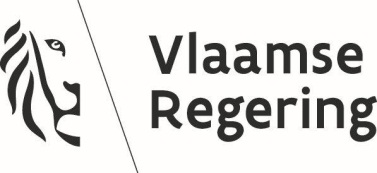 De onderstaande teksten zijn in hun globaliteit de eindtermen die conform de Codex Secundair Onderwijs, wat onderwijsdoelen betreft, letterlijk worden opgenomen in de leerplannen. InhoudsopgaveSleutelcompetentie 1: Competenties op het vlak van lichamelijk, geestelijk en emotioneel bewustzijn en op vlak van lichamelijke, geestelijke en emotionele gezondheid	5Een gezonde levensstijl opbouwen, onderhouden en versterken.	6Een fysiek actieve levensstijl opbouwen, onderhouden en versterken.	8Een veilige levensstijl realiseren door het correct inschatten van risicofactoren.	10Het mentaal welbevinden opbouwen, onderhouden en versterken.	11Sleutelcompetentie 2 Competenties in het Nederlands	13Het Nederlands receptief, productief en interactief, zowel mondeling als schriftelijk gebruiken als communicatiemiddel in relevante situaties.	14Kenmerken en principes van het Nederlands begrijpen om ze in te zetten bij het communiceren.	18Inzicht hebben in taal, in het bijzonder het Nederlands, als exponent en deel van een cultuur en een maatschappij.	20Literatuur in het Nederlands beleven.	20Sleutelcompetentie 3: Competenties in andere talen	21Vreemde talen receptief, productief en interactief, zowel mondeling als schriftelijk gebruiken als communicatiemiddelen in relevante situaties.	22Kenmerken en principes van vreemde talen begrijpen om ze in te zetten bij het communiceren.	25Inzicht hebben in vreemde talen als exponenten en delen van culturen en maatschappijen.	28Literatuur in vreemde talen beleven.	28Sleutelcompetentie 4: Digitale competentie en mediawijsheid	29Digitale media en toepassingen gebruiken om te creëren, te participeren en te interageren.	30Verantwoord, kritisch en ethisch omgaan met digitale en niet digitale media en informatie.	32Sleutelcompetentie 5: Sociaal-relationele competenties	34Interpersoonlijke relaties opbouwen, onderhouden en versterken.	35Sleutelcompetentie 6: Competenties inzake wiskunde, exacte wetenschappen en technologie	36Inzicht ontwikkelen in en omgaan met getallen en hoeveelheden: getallenleer.	37Inzicht ontwikkelen in en omgaan met ruimte en vorm: meetkunde en metend rekenen.	37Inzicht ontwikkelen in en omgaan met relatie en verandering: zoals algebra, analyse en discrete structuren.	39Inzicht ontwikkelen in en omgaan met data en onzekerheid: zoals kansrekenen en statistiek.	42Redeneringen opbouwen en abstraheren rekening houdend met de samenhang en structuur van wiskunde.	43Modelleren en problemen oplossen door analyseren, (de)mathematiseren of aanwenden van heuristieken.	43Inzicht ontwikkelen in de bouw, structuur en eigenschappen van materie in levende en niet-levende systemen.	44Inzicht ontwikkelen in de verschijningsvormen van energie, de wisselwerking tussen materie onderling en met energie alsook de gevolgen ervan.	45Inzicht ontwikkelen in de basiseigenschappen van levende systemen.	48Inzicht ontwikkelen in technische systemen en processen en hun relatie tot verschillende technologische domeinen en tot andere domeinen (wetenschappen, wiskunde …).	49Technische systemen ontwerpen, realiseren, in gebruik nemen en evalueren rekening houdend met fundamentele maatschappelijke, wetenschappelijke en technologische aspecten.	49Natuurwetenschappelijke, technologische en wiskundige concepten en methoden inzetten om problemen op te lossen en om objecten, systemen en hun interacties te onderzoeken en te begrijpen.	49Sleutelcompetentie 7: Burgerschapscompetenties met inbegrip van competenties inzake samenleven	54De dynamiek en de gelaagdheid van (eigen) identiteiten duiden.	55Omgaan met diversiteit in het samenleven en het samenwerken.	55Geïnformeerd en beargumenteerd met elkaar in dialoog gaan.	57Actief participeren aan de samenleving, rekening houdend met de rechten en plichten van iedereen binnen de rechtstaat.	57De wederzijdse invloed tussen maatschappelijke domeinen en ontwikkelingen en de impact ervan op de (globale) samenleving en het individu kritisch benaderen.	58Democratische besluitvorming op lokaal, nationaal en internationaal niveau duiden.	59Democratische principes en democratische cultuur kaderen binnen de moderne rechtsstaat.	59Sleutelcompetentie 8: Competenties met betrekking tot historisch bewustzijn	62Historische fenomenen situeren in een historisch referentiekader.	63Kritisch reflecteren met en over historische bronnen.	65Tot beargumenteerde historische beeldvorming komen vanuit verschillende perspectieven.	65Over de complexe relatie tussen verleden, heden en toekomst reflecteren en deze duiden.	66Sleutelcompetentie 9: Competenties met betrekking tot ruimtelijk bewustzijn	68Personen, plaatsen, patronen en processen situeren op verschillende ruimtelijke schaalniveaus en tijdsschalen.	69Plaatsbegrip hanteren om lokale, nationale en internationale gebeurtenissen in een geografisch kader te plaatsen.	69Ruimtelijke patronen en processen aan het aardoppervlak verklaren als het resultaat van interacties tussen natuurlijke processen onderling, tussen menselijke processen onderling en tussen natuurlijke en menselijke processen.	70Geografische methoden en technieken aanwenden om ruimtelijke patronen en processen te onderzoeken.	73Sleutelcompetentie 10: Competenties inzake duurzaamheid	74Sleutelcompetentie 11: Economische en financiële competenties	76Inzicht ontwikkelen in consumptiegedrag, inkomensverwerving en financiële producten om budgettaire gevolgen op korte en lange termijn in te schatten.	77Reflecteren over de werking van de markten en de economie als systeem en de invloed van de overheid hierop duiden binnen de (inter)nationale context.	78Sleutelcompetentie 12: Juridische competenties	79Sleutelcompetentei 13: Leercompetenties met inbegrip van onderzoekscompetenties, innovatiedenken, creativiteit, probleemoplossend en kritisch denken, systeemdenken, informatieverwerking en samenwerken	81Zichzelf als lerende begrijpen en positioneren ten aanzien van leren in het algemeen en van specifieke leerdomeinen.	82Geschikte (leer-)activiteiten, strategieën en tools inzetten om informatie digitaal en niet digitaal kritisch te verwerven, beheren en verwerken rekening houdend met het beoogde leerresultaat en –proces.	83Een (onderzoeks-)probleem (v)erkennen en een antwoord of oplossing zoeken gebruikmakend van geschikte (leer-)activiteiten, strategieën en tools.	86Leeropvattingen, -proces en -resultaten reguleren.	87Samen het leerproces vormgeven.	88Domeinspecifieke terminologie, symbolen en voorstellingen hanteren.	88Sleutelcompetentie 14: Zelfbewustzijn en zelfexpressie, zelfsturing en wendbaarheid	90Sleutelcompetentie 15: Ontwikkeling van initiatief, ambitie, ondernemingszin en loopbaancompetenties	92Opportuniteiten zien en verkennen met behulp van een creatief denkproces.	93De uitvoerbaarheid van ideeën onderzoeken, het inzetten van middelen tegenover doelstellingen afwegen en het gekozen idee realiseren.	93(Duurzame) keuzes maken, rekening houdend met gevolgen op korte en lange termijn.	94Sleutelcompetentie 16: Cultureel bewustzijn en culturele expressie	96Uitingen van kunst en cultuur waarnemen en conceptualiseren.	97Uitingen van kunst en cultuur beleven en de waardering ervoor duiden.	98Verbeelding gericht inzetten bij het creëren van artistiek werk.	99Sleutelcompetentie 1Een gezonde levensstijl opbouwen, onderhouden en versterken.1.1 De leerlingen ontwikkelen een gezonde levensstijl.° (attitudinaal)1.2 De leerlingen zijn bereid om te reageren op mogelijk verslavend gedrag.° (attitudinaal)1.3 De leerlingen vergelijken hun eigen gezondheidsgedrag met recente wetenschappelijke inzichten.Met inbegrip van kennis*FeitenkennisHulpverleners en hulporganisaties die werken rond gezondheidszorg zoals de huisarts, het Centrum voor Leerlingenbegeleiding (CLB), de ziekenfondsen, het Vlaams expertisecentrum voor seksuele gezondheid (Sensoa), het Jongeren Advies Centrum (JAC), het Centrum Algemeen Welzijnswerk (CAW)*Conceptuele kennisRecente wetenschappelijke inzichten inzake gezondheid over voeding, hygiëne en bewegingGezondheidspromotie en ziektepreventieGezonde levensstijl op het vlak van voeding: ultrabewerkt voedsel, gezonde snacks, duurzame voeding, eetstoornissen, voedingssupplementGezonde levensstijl op het vlak van hygiëne: basisregels voor hygiëne en verstoord hygiënisch gedragGezonde levensstijl op het vlak van beweging: beweegnormen, sedentair gedragMisconcepten over voeding, hygiëne en bewegingHulpverleners en hulporganisaties*Procedurele kennisToepassen van gezondheidsvaardigheden inzake voeding, hygiëne en bewegingBeroep doen op leeftijdsspecifieke hulpverleners en hulporganisaties die werken rond gezondheidszorg zoals de huisarts, het CLB, de ziekenfondsen, Sensoa, het JAC, het CAW*Metacognitieve kennisEigen gezondheidsgedragMet begrip van contextTer ondersteuning bij het realiseren van deze eindterm kan volgend referentiekader gebruikt worden: Ilona Kickbusch; et al., Health literacy: The solid facts, WHO Europe, 2013.Met inbegrip van dimensies eindtermCognitieve dimensie: beheersingsniveau analyseren1.4 De leerlingen vergelijken hun eigen statische en dynamische lichaamshouding met recente wetenschappelijke inzichten inzake ergonomie.Met inbegrip van kennis*Conceptuele kennisRecente wetenschappelijke inzichten inzake ergonomie*Procedurele kennisToepassen van gezondheidsvaardigheden inzake ergonomieToepassen van technieken van manutentie, staan, zitten en rughygiëne*Metacognitieve kennisEigen lichaamshoudingMet inbegrip van dimensies eindtermCognitieve dimensie: beheersingsniveau analyserenPsychomotorische dimensie: Een vaardigheid zelfstandig uitvoeren: bewegingen/handelingen worden meer automatisch uitgevoerd, zijn vloeiend, betrouwbaar en efficiënt. Essentiële elementen van de beweging/handeling zijn regelmatig aanwezig.  1.5 De leerlingen passen technieken voor eerste hulp bij ongevallen en voor noodsituaties toe in een gesimuleerde leeromgeving.Met inbegrip van kennis*Conceptuele kennisSymptomen gerelateerd aan ongevallen en noodsituaties*Procedurele kennisToepassen van technieken en hulpmiddelen om eerste hulp bij volgende ongevallen en noodsituaties toe te passen volgens de geldende richtlijnen: verstuiking, bloedneus, wonde, brandwonde, verdrinking, verstikking, hart- en ademhalingsstilstandMet inbegrip van dimensies eindtermCognitieve dimensie: beheersingsniveau toepassenPsychomotorische dimensie: Een vaardigheid uitvoeren na instructie of uit het geheugen: de meest essentiële elementen van de beweging/handeling zijn aanwezig, maar nog niet consequent. 1.6 De leerlingen onderscheiden oorzaken van verslavingen en gevolgen ervan voor personen en hun directe omgeving.Met inbegrip van kennis*Conceptuele kennisMogelijk verslavende middelen zoals suiker, drugs, rookwaren, alcohol, medicatieMogelijk verslavende handelingen zoals het gebruik van sociale media, games, virtuele realiteit, gokkenOorzaken en motieven voor het middelengebruikCombigebruik van de verschillende middelenSociale, mentale en fysieke kenmerken en gevolgen van een verslaving Leeftijdsspecifieke sociale en wettelijke normen en grenzen voor het middelengebruik Leeftijdsspecifieke hulp bij het problematisch gebruik van mogelijk verslavende middelen en handelingenMet inbegrip van dimensies eindtermCognitieve dimensie: beheersingsniveau begrijpen1.7 De leerlingen analyseren aan de hand van concrete situaties verschillende weerbare reacties op handelingen die in strijd zijn met de seksuele gezondheid en integriteit.Met inbegrip van kennis*Conceptuele kennis- Integriteit: de betekenis en het belang ervan- Risicovolle fenomenen zoals sexting, loverboys, gebruik van verslavende middelen, onrealistische verwachtingen door beeldvorming, sociale druk*Procedurele kennisToepassen van strategieën om grenzen te stellen en te bewaken via aanvaardbaar verbaal en non-verbaal gedrag zoals het vlaggensysteemToepassen van criteria van integriteit: aandacht voor toestemming, vrijwilligheid, gelijkwaardigheid, passend bij de leeftijd, passend bij de context, zelfrespectMet inbegrip van dimensies eindtermCognitieve dimensie: beheersingsniveau analyseren1.8 De leerlingen analyseren aan de hand van concrete situaties seksuele en relationele integriteit.Met inbegrip van kennis*Conceptuele kennisIntegriteit: de betekenis en het belang ervan Seksuele geaardheid en voorkeurBelang van duidelijke communicatie en afspraken in een intieme relatieVerschillende verwachtingen bij leeftijdsspecifieke ervaringen zoals verliefdheid, de eerste seksuele ervaringEmoties van verliefdheid, liefde, afwijzing en liefdesverdrietVerschillende soorten intieme relaties: een losse relatie, een vaste relatie, een open relatie, een huwelijkGenderrollen, gendergelijkheid en vrije partnerkeuzeOrganisaties voor informatie en hulpverlening*Procedurele kennisToepassen van criteria van integriteit: aandacht voor toestemming, vrijwilligheid, gelijkwaardigheid, passen bij de leeftijd, passen bij de context, zelfrespectMet inbegrip van dimensies eindtermCognitieve dimensie: beheersingsniveau analyserenEen fysiek actieve levensstijl opbouwen, onderhouden en versterken.1.9 De leerlingen aanvaarden winst en verlies in beweging en sport.° (attitudinaal)1.10 De leerlingen voeren, conform de bewegingsnorm en rekening houdend met hun evolutie op het vlak van fysieke capaciteiten, op een veilige wijze bewegingen en fysieke activiteiten uit in verschillende omgevingen met nadruk op plezier in beweging en sport.Met inbegrip van kennis*Conceptuele kennisRelatie tussen gezondheid en fysieke activiteitenKenmerken van het eigen kunnen op het vlak van beweging: kracht, lenigheid, uithouding, snelheid, coördinatie en evenwicht (KLUSCE)Diverse soorten fysieke activiteiten in relatie tot de hartslag en de spieractiviteitBewegingsnormen toegepast op de eigen leeftijd op basis van actuele wetenschappelijke inzichten Preventieve waarden en risico's van beweging, zoals een veilige bewegingsomgeving, topsport, gezondheid, core-stability*Procedurele kennisToepassen van technieken van bewegingsleer zoals balanceren, wentelen, springen, rollen, klauteren, klimmen, ritmisch bewegen, lopen, vangen, werpen, terugslaan, vallen, mee- en tegengaan in bewegingToepassen van technieken om eenvoudige, complexe en samengestelde bewegingen in complexere contexten uit te voerenToepassen van strategieën om eigen fysieke doelen te stellen vanuit een groeiperspectief*Metacognitieve kennisEigen fysieke capaciteiten, mogelijke evoluties ervan en eigen beweegvoorkeurenMet begrip van contextTer ondersteuning bij het realiseren van deze eindterm kan volgend referentiekader gebruikt worden: Vlaams Instituut Gezond Leven,. i.s.m. de Vlaamse expertengroep, Vlaamse gezondheidsaanbevelingen lichaamsbeweging en sedentair gedrag (lang stilzitten), 2017, Laken.Met inbegrip van dimensies eindtermCognitieve dimensie: beheersingsniveau toepassenAffectieve dimensie: Voorkeur tonen voor en belang hechten aan waarden, opvattingen, gedragingen, gebeurtenissen, informatie, taken, strategieën,… Psychomotorische dimensie: Een vaardigheid in een andere vorm toepassen en integreren met andere kennis en vaardigheden. Essentiële elementen van de beweging/handeling zijn meestal aanwezig.1.11 De leerlingen passen principes en strategieën toe bij een brede waaier van sporten, bewegingsactiviteiten en spelvormen.Met inbegrip van kennis*Conceptuele kennisRollen in spel en sport zoals de beoefenaar, de coach, de scheidsrechterRegels van verschillende individuele sporten, interactieve sporten, ritmisch-expressieve sporten en bewegingsactiviteiten*Procedurele kennisToepassen van spel- en sporttactieken, strategieën en principes binnen individuele en interactieve sporten, conform de spelregelsToepassen van principes van ritmisch-expressieve bewegingsactiviteitenMet inbegrip van dimensies eindtermCognitieve dimensie: beheersingsniveau toepassenPsychomotorische dimensie: Een vaardigheid zelfstandig uitvoeren: bewegingen/handelingen worden meer automatisch uitgevoerd, zijn vloeiend, betrouwbaar en efficiënt. Essentiële elementen van de beweging/handeling zijn regelmatig aanwezig.  1.12 De leerlingen hanteren in verschillende rollen principes van verantwoord gedrag met nadruk op plezier in beweging en sport.Met inbegrip van kennis*Conceptuele kennisVerantwoord gedragRollen in spel en sport zoals de beoefenaar, de coach, de scheidsrechter*Procedurele kennisToepassen van strategieën om verantwoord gedrag te bevorderenBeoefenen van verschillende rollen in spel en sport zoals de beoefenaar, de coach, de scheidsrechterToepassen van sociale vaardighedenMet inbegrip van dimensies eindtermCognitieve dimensie: beheersingsniveau toepassenAffectieve dimensie: Handelen vanuit een persoonlijk kader waarin voorkeuren voor waarden, opvattingen, gedragingen , gebeurtenissen, informatie, taken, strategieën,… geïnternaliseerd zijn, maar waarbij nog aandacht nodig is voor de balans tussen conflicterende aspecten Een veilige levensstijl realiseren door het correct inschatten van risicofactoren.1.13 De leerlingen verplaatsen zich veilig in het verkeer bij schoolse activiteiten. Met inbegrip van kennis*FeitenkennisVerkeersregels relevant voor de gekozen verplaatsingsmethoden: te voet, met de fiets, met voortbewegingstoestellen*Conceptuele kennisVerkeersregels relevant voor de gekozen verplaatsingsmethoden: te voet, met de fiets, met voortbewegingstoestellenVeiligheidsvoorschriften relevant voor de gekozen verplaatsingsmethoden: te voet, met de fiets, met voortbewegingstoestellenGevolgen van inbreuken op het verkeersreglement en de veiligheidsvoorschriftenVeilige en zichtbare uitrusting van voetgangers, fietsers en gebruikers van voortbewegingstoestellen*Procedurele kennisToepassen van strategieën om veilig te handelen in verkeerssituaties zoals veilig oversteken, correcte plaats op de weg innemen, rekening houden met blinde hoek, snelheid gemotoriseerde voertuigen inschatten, fietscontroleMet inbegrip van dimensies eindtermCognitieve dimensie: beheersingsniveau toepassenAffectieve dimensie: Handelen vanuit een persoonlijk kader waarin voorkeuren voor waarden, opvattingen, gedragingen , gebeurtenissen, informatie, taken, strategieën,… geïnternaliseerd zijn, maar waarbij nog aandacht nodig is voor de balans tussen conflicterende aspectenPsychomotorische dimensie: Een vaardigheid in een andere vorm toepassen en integreren met andere kennis en vaardigheden. Essentiële elementen van de beweging/handeling zijn meestal aanwezig.1.14 De leerlingen handelen veilig in een schoolse context. Met inbegrip van kennis*FeitenkennisVeiligheidsvoorschriften en procedures*Conceptuele kennisVeiligheidsvoorschriften en proceduresRisicofactoren*Procedurele kennisToepassen van strategieën om veilig te handelen in een schoolse context zoals bij gebruik van gereedschap en materiaal, bij noodsituatie, bij gebruik van het openbaar vervoerMet inbegrip van dimensies eindtermCognitieve dimensie: beheersingsniveau toepassenAffectieve dimensie: Handelen vanuit een persoonlijk kader waarin voorkeuren voor waarden, opvattingen, gedragingen , gebeurtenissen, informatie, taken, strategieën,… geïnternaliseerd zijn, maar waarbij nog aandacht nodig is voor de balans tussen conflicterende aspecten Psychomotorische dimensie: Een vaardigheid uitvoeren na instructie of uit het geheugen: de meest essentiële elementen van de beweging/handeling zijn aanwezig, maar nog niet consequent.Het mentaal welbevinden opbouwen, onderhouden en versterken.1.15 De leerlingen uiten hun gevoelens respectvol.° (attitudinaal)1.16 De leerlingen zoeken hulp bij intra- en interpersoonlijke problemen.° (attitudinaal)1.17 De leerlingen geven feedback over hun eigen gedrag en dat van anderen bij een gebeurtenis aan de hand van aangereikte feedbacktechnieken. Met inbegrip van kennis*Conceptuele kennisSamenhang tussen gedachten, gevoelens en gedrag bij een gebeurtenis*Procedurele kennisToepassen van feedbacktechnieken*Metacognitieve kennisEigen gedachten, gevoelens en gedragMet inbegrip van dimensies eindtermCognitieve dimensie: beheersingsniveau evaluerenAffectieve dimensie: Handelen vanuit een persoonlijk kader waarin voorkeuren voor waarden, opvattingen, gedragingen , gebeurtenissen, informatie, taken, strategieën,… geïnternaliseerd zijn, maar waarbij nog aandacht nodig is voor de balans tussen conflicterende aspecten 1.18 De leerlingen geven aan waar ze hulp kunnen vinden in verband met emotieregulatie. Met inbegrip van kennis*FeitenkennisHulpverleners en hulporganisaties die hulp kunnen bieden bij emotieregulatie zoals de huisarts, het Centrum voor Leerlingenbegeleiding (CLB), het Jongeren Advies Centrum (JAC), het Centrum Algemeen Welzijnswerk (CAW), de Jongerenlijn (AWEL), het Youth At Risk (YAR)*Conceptuele kennisRecente wetenschappelijke inzichten inzake emotieregulatie zoals bij faalangst, stress, concentratie, agressieHulpverleners en hulporganisaties voor leeftijdsspecifieke problemen zoals de huisarts, het CLB, het JAC, het CAW, AWEL, het YAR*Metacognitieve kennisEigen gevoelens en gedragMet inbegrip van dimensies eindtermCognitieve dimensie: beheersingsniveau begrijpenAffectieve dimensie: Open staan voor opvattingen, gedrag, gebeurtenissen, informatie, taken, strategieën,… Sleutelcompetentie
2Competenties in het NederlandsHet Nederlands receptief, productief en interactief, zowel mondeling als schriftelijk gebruiken als communicatiemiddel in relevante situaties.2.1 De leerlingen zijn gemotiveerd voor taal m.i.v. cultuur, lezen, spreken, interactie, schrijven, luisteren en inzicht in het taalsysteem.° (attitudinaal)2.2 De leerlingen beleven plezier aan taal m.i.v. cultuur, lezen, spreken, interactie, schrijven, luisteren en inzicht in het taalsysteem.° (attitudinaal)2.3 De leerlingen bepalen het onderwerp en de globale inhoud van geschreven en gesproken teksten in functie van doelgerichte informatieverwerking en communicatie.Met inbegrip van kennis*FeitenkennisWoordenschat: frequente en minder frequente woorden, zoals abstracte woorden en leenwoorden, eenvoudig figuurlijk taalgebruik*Conceptuele kennisOnderwerpGlobale inhoudDoelgerichte informatieverwerkingDoelgerichte communicatie*Procedurele kennisToepassen van strategieën: met lees- en luisterdoel rekening houden; voorkennis activeren; inhoud voorspellen; vragen stellen; tussentijds samenvatten, de vermoedelijke betekenis van onbekende woorden en zinnen afleiden uit de context, via taalverwantschap of op basis van woorddelen; bepalen of het achterhalen van de betekenis van een onbekend woord belangrijk is; talige hulpmiddelen gebruiken-Functioneel gebruiken van eindtermen 2.11 en 2.12Met inbegrip van tekstkenmerkenHerkenbare structuurGemiddelde tot vrij hoge informatiedichtheidVoornamelijk Standaardnederlands, eenvoudig figuurlijk taalgebruik, frequente en minder frequente woorden zoals abstracte woorden en leenwoordenHerkenbare samenhangConcrete tot vrij algemene inhoudLangere zinnenTekstsoorten: informatief, persuasief, opiniërend, prescriptief, narratief, apart of gecombineerdBijkomend voor mondelinge receptieNormaal spreektempoMet visuele ondersteuning zoals bewegende beeldenMet inbegrip van dimensies eindtermCognitieve dimensie: beheersingsniveau analyseren2.4 De leerlingen bepalen wat de hoofdgedachte en de hoofdpunten zijn in geschreven en gesproken teksten in functie van doelgerichte informatieverwerking en communicatie.Met inbegrip van kennis*FeitenkennisZie eindterm 2.3*Conceptuele kennisHoofdgedachteHoofdpuntDoelgerichte informatieverwerkingDoelgerichte communicatie*Procedurele kennisZie eindterm 2.3Met inbegrip van tekstkenmerkenZie eindterm 2.3Met inbegrip van dimensies eindtermCognitieve dimensie: beheersingsniveau analyseren2.5 De leerlingen selecteren relevante informatie in geschreven en gesproken teksten in functie van doelgerichte informatieverwerking en communicatie.Met inbegrip van kennis*FeitenkennisZie eindterm 2.3*Conceptuele kennisRelevante informatieDoelgerichte informatieverwerkingDoelgerichte communicatie*Procedurele kennisZie eindterm 2.3Met inbegrip van tekstkenmerkenZie eindterm 2.3Met inbegrip van dimensies eindtermCognitieve dimensie: beheersingsniveau analyseren2.6 De leerlingen beoordelen informatie in gesproken en geschreven teksten op betrouwbaarheid, correctheid en bruikbaarheid in functie van doelgerichte informatieverwerking en communicatie.Met inbegrip van kennis*FeitenkennisZie eindterm 2.3*Conceptuele kennisDoelgerichte informatieverwerkingDoelgerichte communicatieBruikbaarheid, correctheid en betrouwbaarheidCriteria om de bruikbaarheid, de correctheid en de betrouwbaarheid van bronnen en informatie te toetsenIntenties, opvattingen en waardeoordelen*Procedurele kennis-Zie eindterm 2.3Toepassen van criteria om de bruikbaarheid, de correctheid en de betrouwbaarheid van informatie te toetsenToepassen van reflectievaardighedenMet inbegrip van tekstkenmerkenZie eindterm 2.3Met inbegrip van dimensies eindtermCognitieve dimensie: beheersingsniveau evalueren2.7 De leerlingen nemen notities bij het lezen en beluisteren van teksten in functie van doelgerichte informatieverwerking en communicatie.Met inbegrip van kennis*FeitenkennisWoordenschat: frequente en minder frequente woorden, zoals abstracte woorden en leenwoorden, eenvoudig figuurlijk taalgebruik*Conceptuele kennisNotitiesDoelgerichte informatieverwerkingDoelgerichte communicatie*Procedurele kennisToepassen van strategieën: afkortingen, symbolen en telegramstijl gebruiken; met lees- en luisterdoel rekening houden; voorkennis activeren; inhoud voorspellen; vragen stellen; de vermoedelijke betekenis van onbekende woorden en zinnen afleiden uit de context, via taalverwantschap of op basis van woorddelen; bepalen of het achterhalen van de betekenis van een onbekend woord belangrijk is; talige hulpmiddelen gebruikenFunctioneel gebruiken van eindtermen 2.11 en 2.12Met inbegrip van tekstkenmerkenHerkenbare structuurGemiddelde tot vrij hoge informatiedichtheidVoornamelijk Standaardnederlands, eenvoudig figuurlijk taalgebruik, frequente en minder frequente woorden, zoals abstracte woorden en leenwoordenHerkenbare samenhangConcrete tot vrij algemene inhoudLangere zinnenTekstsoorten zoals informatief, persuasief, opiniërend, prescriptief, narratief, apart of gecombineerdBijkomend voor mondelinge receptieNormaal spreektempoMet visuele ondersteuning zoals bewegende beeldenMet inbegrip van kenmerken van notitiesDe notities zijn gerelateerd aan de inhoud  van de beluisterde of gelezen teksten en zijn duidelijk genoeg voor onmiddellijk of niet-onmiddellijk gebruik.Met inbegrip van dimensies eindtermCognitieve dimensie: beheersingsniveau creëren2.8 De leerlingen produceren schriftelijke en mondelinge teksten in functie van doelgerichte communicatie.Met inbegrip van kennis*FeitenkennisWoordenschat: frequente en minder frequente woorden, zoals abstracte woorden en leenwoorden, eenvoudig figuurlijk taalgebruik*Conceptuele kennisDoelgerichte communicatie*Procedurele kennisToepassen van strategieën: met spreek- en schrijfdoel rekening houden; voorkennis activeren; met de ontvanger rekening houden zoals door het gepast inzetten van lichaamstaal; talige hulpmiddelen gebruikenFunctioneel gebruiken van eindtermen 2.11 en 2.12Met inbegrip van tekstkenmerkenGebruik van frequente en minder frequente woorden, zoals abstracte woorden en leenwoorden; figuurlijk taalgebruik  Gebruik van frequente en minder frequente woorden, zoals abstracte woorden en leenwoorden; eenvoudig figuurlijk taalgebruik  Herkenbare tekstopbouw Gepaste en herkenbare tekststructuur (inleiding, midden, slot); vaste tekststructuren zoals probleemstructuur, maatregelstructuur, evaluatiestructuur, handelingsstructuur, onderzoeksstructuur Herkenbare tekstverbanden o.m. door gebruik van gepaste signaalwoorden Concrete tot vrij algemene inhoudGepast register Tekstsoorten: informatief, persuasief, opiniërend, prescriptief, narratief, apart of gecombineerdBijkomend voor schriftelijke productie:Gebruik van het Standaardnederlands, met aandacht voor spelling, interpunctie, woordkeuze, zinsbouw, helderheid, adequaatheid, correctheid en vlotheidGepaste lay-out Gebruik van tekstopbouwende elementen zoals titel, alineaBijkomend voor mondelinge productie:Gebruik van het Standaardnederlands, met aandacht voor uitspraak, woordkeuze, zinsbouw, helderheid, adequaatheid, correctheid en vlotheidTekstsoorten: argumentatiefGepaste, niet-storende lichaamstaalMet behulp van ondersteunende middelenMet inbegrip van dimensies eindtermCognitieve dimensie: beheersingsniveau creëren2.9 De leerlingen drukken zich op een creatieve manier uit.Met inbegrip van kennis*Procedurele kennisHanteren van technieken om creatief met taal om te gaan zoals het gebruiken van lay-out, rijm, ritme, humor en stijlfiguren, het opbouwen van spanning, het spelen met tijd en ruimte, het toepassen van verteltechnieken, het spelen met beeld en taal, het mixen van talenMet inbegrip van dimensies eindtermCognitieve dimensie: beheersingsniveau creëren2.10 De leerlingen nemen deel aan schriftelijke en mondelinge interactie in functie van doelgerichte communicatie.Met inbegrip van kennis*FeitenkennisZie eindtermen 2.3 en 2.8*Conceptuele kennisZie eindtermen 2.3 t.e.m. 2.5 en 2.8*Procedurele kennisZie eindtermen 2.3 en 2.8BijkomendToepassen van strategieën: met de doelen van de interactie rekening houden, op wat de ander zegt of schrijft inspelen, de ander laten uitspreken, op een gepaste manier het woord vragen of nemen, elementen van lichaamstaal en intonatie herkennen en zelf doelgericht inzetten, het register op de gesprekspartner of correspondent afstemmen, taalgebruik aan de ontvanger aanpassenMet inbegrip van tekstkenmerkenZie eindtermen 2.3 en 2.8Gebruik van beleefdheidsconventiesMet inbegrip van dimensies eindtermCognitieve dimensie: beheersingsniveau creërenKenmerken en principes van het Nederlands begrijpen om ze in te zetten bij het communiceren.2.11 De leerlingen gebruiken het inzicht in de regels en kenmerken van het Standaardnederlands als taalsysteem ter ondersteuning van doelgerichte informatieverwerking en communicatie.Met inbegrip van kennis*Conceptuele kennisWoordvorming: samenstellingen en afleidingen  (voorvoegsel, achtervoegsel), meervoud en enkelvoud, verkleinwoord, stam, uitgang, verbuiging, vervoegingWerkwoordstijden: onvoltooid tegenwoordige tijd, voltooid tegenwoordige tijd, onvoltooid verleden tijd, voltooid verleden tijd, onvoltooid toekomende tijdWoordsoorten: zelfstandig naamwoord, bijvoeglijk naamwoord, werkwoord, voornaamwoord, lidwoord, voegwoord, voorzetsel, telwoord, bijwoordZinsdelen: onderwerp, persoonsvorm, gezegde, lijdend voorwerp, meewerkend voorwerp, bijwoordelijke bepalingZinssoorten: ontkennende, bevestigende zinnen, mededelende, vragende, bevelende, uitroepende zinnen, actieve en passieve zinnen, enkelvoudige en samengestelde zinnen (onderschikking en nevenschikking)Woordvolgorde: hoofdzin, bijzin, inversieHerkomst van woorden: inheems woord, leenwoordBetekenisrelaties: synoniem, homoniem, letterlijk en figuurlijk, antoniem Beeldspraak: vergelijking, metafoor, spreekwoordVormen van humor: ironie, overdrijving, woordspelingGevoelswaarde van woorden zoals eufemisme en dysfemisme*Procedurele kennisToepassen van spelling van frequente en minder frequente woorden, ook met veranderlijk woordbeeld Gebruiken van hoofdlettersGebruiken van interpunctietekens: punt, komma, vraagteken, uitroepteken, dubbele punt, spatie, aanhalingsteken, beletselteken, gedachtestreepje Gebruiken van congruentieGebruiken van diakritische tekens: trema, koppelteken, apostrofGebruiken van uitspraaktekens zoals accenttekensMet inbegrip van dimensies eindtermCognitieve dimensie: beheersingsniveau toepassen2.12 De leerlingen gebruiken kenmerken, mogelijkheden en principes van het Standaardnederlands als communicatiemiddel in functie van doelgerichte communicatie.Met inbegrip van kennis*Conceptuele kennisTekstopbouwende elementen: titel, tussentitel, kopje, alineaTekststructuren (receptie): inleiding, midden, slot; vaste tekststructuren zoals probleemstructuur, maatregelstructuur, evaluatiestructuur, handelingsstructuur, onderzoeksstructuurTekststructuren (productie): inleiding, midden, slot; vaste tekststructuren zoals probleemstructuur, evaluatiestructuurStructuuraanduiders: signaalwoorden en verwijswoordenBenadrukte woorden, lay-out, afbeeldingenTekstverbanden (receptie en nemen van notities): chronologisch, oorzakelijk, voordelen-nadelenverband, opsommend, vergelijkend, samenvattend, concluderend Tekstverbanden (productie) zoals beschrijvend, chronologisch, middel-doelverband, oorzakelijk, redengevend, gevolgaanduidend, tegenstellend, toegevend, voordelen-nadelenverband, voorwaardelijk, opsommend, vergelijkend, toelichtend, samenvattend, concluderendTekstsoorten en teksttypes: informatief zoals een krantenartikel, persuasief zoals een reclameboodschap, argumentatief zoals een betoog, opiniërend zoals een opiniestuk, prescriptief zoals een gebruiksaanwijzing, narratief zoals een reisverhaalCommunicatiemodel: zender, boodschap, ontvanger, kanaal, context, doel, effect, ruisVerbale en non-verbale communicatieEffecten van non-verbaal gedrag (mondelinge productie en interactie)Beleefdheidsconventies zoals de ander laten uitspreken, op een gepaste manier het woord vragen of nemenTaalhandelingen zoals beweren, meedelen, beloven, om informatie vragen, verzoeken, zich verontschuldigen, waarschuwen, groeten, bedankenRegisters van formeel tot informeelElementen van argumentatieleer: feit en mening, stelling, standpunt, argument, conclusie Elementen van mondelinge argumentatie: standpunt, argument, conclusieTekstdoelenCompenserende strategieën bij falende communicatieTalige middelen om de mate van subjectiviteit of objectiviteit uit te drukken*Procedurele kennisReceptie en interactie: herkennen van tekstopbouwende elementen, tekststructuren, structuuraanduiders, benadrukte woorden, tekstverbanden, tekstsoorten en teksttypes, elementen van argumentatie, verbale en non-verbale communicatie en non-verbaal gedrag; onderscheiden van hoofd- en bijzaken; gebruiken van visuele ondersteunende elementen zoals bewegende beelden; bepalen van tekstdoel; herkennen van talige middelen om de mate van subjectiviteit of objectiviteit uit te drukkenProductie en interactie: gepast gebruiken van tekstopbouwende elementen, tekststructuren, structuuraanduiders, benadrukte woorden, tekstverbanden, beleefdheidsconventies, registers, non-verbaal gedrag en visuele ondersteunende elementen; gebruiken van tekstsoorten, teksttypes, taalhandelingen, verbale en non-verbale communicatie; gebruiken van standpunt, argument en conclusie; gebruiken van talige middelen om de mate van subjectiviteit of objectiviteit uit te drukken; respecteren van conventies m.b.t. tekstsoorten en teksttypes Gebruiken van een communicatiemodel Gebruiken van compenserende strategieën bij falende communicatie Toepassen van reflectievaardighedenMet inbegrip van dimensies eindtermCognitieve dimensie: beheersingsniveau toepassenInzicht hebben in taal, in het bijzonder het Nederlands, als exponent en deel van een cultuur en een maatschappij.2.13 De leerlingen gaan respectvol om met overeenkomsten en verschillen in taaluitingen, taalvariëteiten en talen.° (attitudinaal)2.14 De leerlingen onderscheiden overeenkomsten en verschillen in taaluitingen, taalvariëteiten en talen.Met inbegrip van kennis*Conceptuele kennisBeleefdheidsconventies en registersOvereenkomsten en verschillen tussen standaardtaal, nationale, regionale, sociale en situationele taalvariëteiten in het Nederlands Overeenkomsten en verschillen tussen talenStereotyperingTaal als factor van exclusie en inclusieRelatie tussen taalgebruik en taalnormMet inbegrip van dimensies eindtermCognitieve dimensie: beheersingsniveau begrijpenLiteratuur in het Nederlands beleven.2.15 De leerlingen verwoorden hun gedachten, gevoelens en beleving bij het lezen, beluisteren en bekijken van literaire teksten.Met inbegrip van kennis*Conceptuele kennisLiteraire teksten*Procedurele kennisFunctioneel gebruiken van eindtermen 2.3 t.e.m. 2.5 en 2.8*Metacognitieve kennisEigen gedachten en gevoelens zoals waarom sommige aspecten van de tekst aanspreken, waarom men zich identificeert met een bepaald personage, in welke zin men gelijkaardige ervaringen zelf al heeft meegemaakt, waarom de tekst een bepaalde emotionele reactie teweegbrengt, waarom de uitdrukkingsvorm of stijl aanspreektMet inbegrip van dimensies eindtermCognitieve dimensie: beheersingsniveau creërenAffectieve dimensie: Reageren op opvattingen, gedrag, gebeurtenissen, informatie, taken, strategieën, … Sleutelcompetentie
3Competenties in andere talenVreemde talen receptief, productief en interactief, zowel mondeling als schriftelijk gebruiken als communicatiemiddelen in relevante situaties.3.1 De leerlingen zijn gemotiveerd voor taal m.i.v. cultuur, lezen, spreken, interactie, schrijven, luisteren en inzicht in het taalsysteem.° (attitudinaal)3.2 De leerlingen beleven plezier aan taal m.i.v. cultuur, lezen, spreken, interactie, schrijven, luisteren en inzicht in het taalsysteem.° (attitudinaal)3.3 De leerlingen ontwikkelen durf om te communiceren.° (attitudinaal)3.4 De leerlingen bepalen het onderwerp en de globale inhoud van geschreven en gesproken teksten in functie van doelgerichte communicatie.Met inbegrip van kennis*FeitenkennisWoordenschat: elementair repertoire bestaande uit frequente woorden, woordcombinaties en vaste uitdrukkingen uit een beperkte waaier aan relevante thema’s binnen het persoonlijke, publieke, professionele en educatieve domein*Conceptuele kennisOnderwerpGlobale inhoudDoelgerichte communicatie*Procedurele kennisToepassen van strategieën: met lees- en luisterdoel rekening houden; voorkennis activeren; inhoud voorspellen; vragen stellen; de vermoedelijke betekenis van onbekende woorden en zinnen afleiden uit de context of via taalverwantschap; talige hulpmiddelen gebruikenFunctioneel gebruiken van eindtermen 3.9 en 3.10Met begrip van contextHet referentiekader is het Gemeenschappelijk Europees Referentiekader voor Moderne Vreemde Talen zoals geformuleerd door de Raad van Europa (A2+).Met inbegrip van tekstkenmerkenEenvoudige, herkenbare tekststructuur Lage informatiedichtheid Elementaire woordenschat bestaande uit hoofdzakelijk frequente woorden, woordcombinaties en vaste uitdrukkingen uit een beperkte waaier aan relevante thema’s binnen het persoonlijke, publieke, professionele en educatieve domeinGrote en herkenbare samenhang Concrete inhoud gerelateerd aan een beperkte waaier aan relevante thema’s binnen het persoonlijke, publieke, professionele en educatieve domeinEenvoudige zinsbouw Beperkte lengte Tekstsoorten zoals informatief, opiniërend, prescriptief, narratief, persuasief, argumentatief, apart of gecombineerd Bijkomend voor schriftelijke receptieDuidelijke lay-out Bijkomend voor mondelinge receptie Geen of weinig achtergrondruis Normaal spreektempo met pauzes Ondersteunende maar natuurlijke intonatie Heldere uitspraak, duidelijke articulatie Met visuele ondersteuning (zoals bewegende beelden)Met ondersteuning van non-verbaal gedragMet inbegrip van dimensies eindtermCognitieve dimensie: beheersingsniveau analyseren3.5 De leerlingen bepalen wat de hoofdgedachte en de hoofdpunten zijn in geschreven en gesproken teksten in functie van doelgerichte communicatie.Met inbegrip van kennis*FeitenkennisZie eindterm 3.4*Conceptuele kennisHoofdgedachteHoofdpuntDoelgerichte communicatie*Procedurele kennisZie eindterm 3.4Met begrip van contextZie eindterm 3.4Met inbegrip van tekstkenmerkenZie eindterm 3.4Met inbegrip van dimensies eindtermCognitieve dimensie: beheersingsniveau analyseren3.6 De leerlingen selecteren relevante informatie in geschreven en gesproken teksten in functie van doelgerichte communicatie.Met inbegrip van kennis*FeitenkennisZie eindterm 3.4*Conceptuele kennisRelevante informatieDoelgerichte communicatie*Procedurele kennisZie eindterm 3.4Met begrip van contextZie eindterm 3.4Met inbegrip van tekstkenmerkenZie eindterm 3.4Met inbegrip van dimensies eindtermCognitieve dimensie: beheersingsniveau analyseren3.7 De leerlingen produceren schriftelijke en mondelinge teksten in functie van doelgerichte communicatie.Met inbegrip van kennis*FeitenkennisWoordenschat: elementair repertoire bestaande uit frequente woorden, woordcombinaties en vaste uitdrukkingen die toelaten te voldoen aan concrete communicatiebehoeften zoals het uitvoeren van alledaagse handelingen m.b.t. voorspelbare situaties en vertrouwde onderwerpen binnen het persoonlijke, publieke, professionele en educatieve domein*Conceptuele kennisDoelgerichte communicatie*Procedurele kennisToepassen van strategieën: met spreek- en schrijfdoel rekening houden; voorkennis activeren; met ontvanger rekening houden zoals door het gepast inzetten van lichaamstaal; talige hulpmiddelen gebruiken; eigen tekst nakijken; ondersteunende middelen gebruikenFunctioneel gebruiken van eindtermen 3.9 en 3.10Met begrip van contextHet referentiekader is het Gemeenschappelijk Europees Referentiekader voor Moderne Vreemde Talen zoals geformuleerd door de Raad van Europa (A2+).Met inbegrip van tekstkenmerkenBeheersing van een elementair repertoire bestaande uit frequente woorden, woordcombinaties en vaste uitdrukkingen die toelaten te voldoen aan concrete communicatiebehoeften zoals het uitvoeren van alledaagse handelingen m.b.t. voorspelbare situaties en vertrouwde onderwerpen binnen het persoonlijke, publieke, professionele en educatieve domein, al kunnen lexicale beperkingen leiden tot moeite met formulering en moeite met het overbrengen van de boodschapBeheersing van de taalstructurele elementen opgenomen in eindterm 3.9; beheersing van bepaalde eenvoudige grammaticale constructies; fouten komen voor maar begrip van boodschap door ontvanger komt meestal niet in het gedrang Eenvoudige zinsbouwEenvoudige, gepaste tekststructuur (inleiding, midden, slot) Duidelijk herkenbare tekstverbanden o.m. door gebruik van signaalwoorden: chronologisch verloop, opsomming, oorzaak/reden, gevolg, tegenstellingRedelijk herkenbare samenhang Concrete inhoud gerelateerd aan een beperkte waaier aan relevante thema’s binnen het persoonlijke, publieke, professionele en educatieve domeinGebruik van gepaste beleefdheidsconventies bij alledaagse taalhandelingen en van gepast register: neutraal, familiair  Beperkte lengte Tekstsoorten zoals informatief, opiniërend en prescriptief, apart of gecombineerdBijkomend voor schriftelijke productieGebruik van tekstopbouwende elementen: titel, alineaDuidelijke, gepaste lay-out Redelijk correcte spelling van frequente woorden uit het aangeleerde lexicale repertoire  Bijkomend voor mondelinge productieGepaste, niet-storende lichaamstaal Uitspraak is over het algemeen voldoende helder om te worden verstaan en om begrip boodschap niet in het gedrang te brengen, ondanks een duidelijk accent, maar gesprekspartners zullen regelmatig om herhaling moeten vragen; mogelijk duidelijke invloed van andere talen op uitspraak Kan zich in korte uitingen verstaanbaar maken, ondanks duidelijke onderbrekingen, valse starts en herformuleringenMet behulp van ondersteunende middelenMet inbegrip van dimensies eindtermCognitieve dimensie: beheersingsniveau creëren3.8 De leerlingen nemen deel aan schriftelijke en mondelinge interactie in functie van doelgerichte communicatie.Met inbegrip van kennis*FeitenkennisZie eindtermen 3.4 en 3.7*Conceptuele kennisZie eindtermen 3.4 t.e.m. 3.7*Procedurele kennisZie eindtermen 3.4 en 3.7BijkomendToepassen van strategieën: met doel interactie rekening houden; op wat de ander zegt of schrijft inspelen; om hulp/opheldering vragen zoals trager spreken, herhalen, herformuleren en zelf hulp/opheldering bieden; elementen van lichaamstaal en intonatie herkennen en zelf doelgericht inzettenMet begrip van contextHet referentiekader is het Gemeenschappelijk Europees Referentiekader voor Moderne Vreemde Talen zoals geformuleerd door de Raad van Europa (A2+).Met inbegrip van tekstkenmerkenZie eindtermen 3.4 en 3.7Gebruik van gepaste beleefdheidsconventies bij de volgende alledaagse taalhandelingen om zeer korte sociale contacten te leggen: aanspreken, begroeten, afscheid nemen, voorstellen, bedanken, uitnodigen, zich verontschuldigen, reageren op verontschuldigingen Bijkomend voor mondelinge interactieKan redelijk gemakkelijk interactief zijn in gestructureerde situaties en korte gesprekken, mits er om herhaling of herformulering kan gevraagd worden; kan een eenvoudig rechtstreeks gesprek beginnen, gaande houden en beëindigen; kan op eenvoudige wijze om herhaling vragen (zoals vragen om belangrijke woorden of zinnen te verduidelijken a.d.h.v. standaardzinnetjes)Met inbegrip van dimensies eindtermCognitieve dimensie: beheersingsniveau creërenKenmerken en principes van vreemde talen begrijpen om ze in te zetten bij het communiceren.3.9 De leerlingen gebruiken het inzicht in de belangrijkste regels en kenmerken van vreemde talen als taalsystemen ter ondersteuning van doelgerichte communicatie.Met inbegrip van kennis(Onderstaande kenniselementen gelden voor het Frans én het Engels, tenzij gespecificeerd dat ze enkel voor het Frans of het Engels gelden door de aanduiding van respectievelijk [F] of [E].)*FeitenkennisBetekenissen van frequente woorden, woordcombinaties en vaste uitdrukkingen uit een elementair repertoire gerelateerd aan een beperkte waaier aan relevante thema’s binnen het persoonlijke, publieke, professionele en educatieve domein (receptief) Betekenissen van frequente woorden, woordcombinaties en vaste uitdrukkingen uit een elementair repertoire dat toelaat te voldoen aan concrete communicatiebehoeften zoals het uitvoeren van alledaagse handelingen m.b.t. voorspelbare situaties en vertrouwde onderwerpen binnen het persoonlijke, publieke, professionele en educatieve domein (productief)*Conceptuele kennisRelatie klank- en schriftbeeld Woordsoorten: zelfstandig naamwoord, bijvoeglijk naamwoord, werkwoord, voornaamwoord, lidwoord, voegwoord, voorzetsel, telwoord, bijwoordZinsdelen: onderwerp, persoonsvorm, lijdend en meewerkend voorwerpZelfstandige naamwoorden: getal, genus [F] Lidwoorden: bepaald, onbepaald, samengetrokken [F], delend [F], vervanging door ‘de’  na hoeveelheid en ontkenning [F], ‘de’ voor bijvoeglijk + zelfstandig naamwoord in het meervoud [F]Voornaamwoorden: persoonlijk (als onderwerp en als lijdend [F] en meewerkend [F] voorwerp), aanwijzend, bezittelijk, vragend Frequente hoofd- en rangtelwoordenBijvoeglijke naamwoorden: meervoud [F], vrouwelijk [F], tout [F], plaats, vergrotende trap, overtreffende trapWerkwoorden: onderscheid tussen tijden en wijzen [F]; indicatif [F], impératif [F], infinitif [F], conditionnel de politesse [F], participe (passé) [F]; ind. présent [F], ind. passé récent [F], ind. passé composé [F], ind. imparfait [F], ind. futur proche [F], ind. futur simple [F]; infinitive [E], imperative [E], (past) participle [E]; simple present [E], present continuous [E], present perfect [E], simple past [E], simple future [E]; regelmatige (voor Frans op -ER, -IR, -RE) en frequente onregelmatige werkwoorden, onpersoonlijke werkwoordenFrequente voorzetsels Frequente nevenschikkende en hoogfrequente onderschikkende voegwoorden Frequente bijwoorden op -ment [F], -ly [E]Ontkennende, bevestigende zinnen, mededelende, vragende, bevelende, uitroepende zinnen*Procedurele kennisToepassen van uitspraak van klanken en klankencombinaties en gebruiken van woordklemtoon, articulatie en intonatieToepassen van spelling van frequente woorden, woordcombinaties en vaste uitdrukkingen uit een elementair repertoire dat toelaat te voldoen aan concrete communicatiebehoeften zoals het uitvoeren van alledaagse handelingen m.b.t. voorspelbare situaties en vertrouwde onderwerpen binnen het persoonlijke, publieke, professionele en educatieve domeinGebruiken van congruentie: onderwerp-persoonsvorm, bijvoeglijk naamwoord-zelfstandig naamwoord [F] Gebruiken van woordsoorten: zelfstandig naamwoord, bijvoeglijk naamwoord, werkwoord, voornaamwoord, lidwoord, voegwoord, voorzetsel, telwoord, bijwoordGebruiken van zinsdelen: onderwerp, persoonsvorm, lijdend en meewerkend voorwerpGebruiken van zelfstandige naamwoorden: getal, genus [F] Gebruiken van lidwoorden: bepaald, onbepaald, samengetrokken [F], delend [F], vervanging door ‘de’ na hoeveelheid en ontkenning [F], ‘de’ voor bijvoeglijk + zelfstandig naamwoord in het meervoud [F]Gebruiken van voornaamwoorden: persoonlijk (als onderwerp en als lijdend [F] en meewerkend [F] voorwerp), aanwijzend, bezittelijk, vragend Gebruiken van frequente hoofd- en rangtelwoordenGebruiken van bijvoeglijke naamwoorden: meervoud [F], vrouwelijk [F], tout [F], plaats, vergrotende trap, overtreffende trapGebruiken van werkwoorden: onderscheid tussen tijden en wijzen [F]; indicatif [F], impératif [F], infinitif [F], conditionnel de politesse [F], participe (passé) [F]; ind. présent [F], ind. passé récent [F], ind. passé composé [F], ind. imparfait [F], ind. futur proche [F], ind. futur simple [F]; infinitive [E], imperative [E], (past) participle [E]; simple present [E], present continuous [E], present perfect [E], simple past [E], simple future [E]; regelmatige (voor Frans op -ER, -IR, -RE) en frequente onregelmatige werkwoorden, onpersoonlijke werkwoordenGebruiken van frequente voorzetsels Gebruiken van frequente nevenschikkende en hoogfrequente onderschikkende voegwoorden Gebruiken van frequente bijwoorden op -ment [F], -ly [E]Gebruiken van de valentie van frequente werkwoorden [F] Gebruiken van de bouw van enkelvoudige en eenvoudige samengestelde zinnen (nevenschikking, onderschikking) Gebruiken van ontkennende, bevestigende zinnen, mededelende, vragende, bevelende, uitroepende zinnenMet inbegrip van dimensies eindtermCognitieve dimensie: beheersingsniveau toepassen3.10 De leerlingen gebruiken kenmerken, mogelijkheden en principes van vreemde talen als communicatiemiddelen in functie van doelgerichte communicatie.Met inbegrip van kennis(Onderstaande kenniselementen gelden voor het Frans én het Engels, tenzij gespecificeerd dat ze enkel voor het Frans gelden door de aanduiding [F].)*Conceptuele kennis-Tekstopbouwende elementen: titel, tussentitel, kopje, alinea-Tekststructuur: inleiding, midden, slot -Structuuraanduiders: signaalwoorden en verwijswoorden-Benadrukte woorden, lay-out, afbeeldingen -Tekstverbanden: chronologisch verloop, opsomming, oorzaak/reden, gevolg, tegenstelling-Tekstsoorten: informatief, persuasief, argumentatief, opiniërend, prescriptief, narratief-Communicatiemodel: zender, boodschap, ontvanger, kanaal, context, doel-Verbale en non-verbale communicatie-Effecten van non-verbaal gedrag (mondelinge productie en interactie)-Beleefdheidsconventies-Registers: familiair, neutraal; voor Frans met inbegrip van het gebruik van conditionnel de politesse en van ‘tu’ en ‘vous’-Compenserende strategieën bij falende communicatie*Procedurele kennisReceptie en interactie: herkennen van tekstopbouwende elementen, tekststructuren, structuuraanduiders, benadrukte woorden, tekstverbanden, tekstsoorten, verbale en non-verbale communicatie en non-verbaal gedrag; onderscheiden van hoofd- en bijzaken en reconstrueren van de gedachtegang aan de hand van bijvoorbeeld signaalwoorden en tekststructuur; gebruiken van lay-out, afbeeldingen en visuele ondersteunende elementen zoals bewegende beelden Productie en interactie: gebruiken van gepaste tekstopbouwende elementen, tekststructuren, structuuraanduiders, benadrukte woorden, tekstverbanden, lay-out, afbeeldingen, beleefdheidsconventies bij alledaagse taalhandelingen, registers, non-verbaal gedrag en visuele ondersteunende elementen; gebruiken van conditionnel de politesse en van ‘tu’ en ‘vous’ [F]; gebruiken van verbale en non-verbale communicatie Gebruiken van een communicatiemodel Gebruiken van compenserende strategieën bij falende communicatie Toepassen van reflectievaardighedenMet inbegrip van dimensies eindtermCognitieve dimensie: beheersingsniveau toepassenInzicht hebben in vreemde talen als exponenten en delen van culturen en maatschappijen.3.11 De leerlingen tonen interesse in culturele contexten waarin vreemde talen worden gebruikt.° (attitudinaal)3.12 De leerlingen illustreren bij het lezen en beluisteren van teksten aspecten van maatschappijen en culturen waarin de doeltaal wordt gesproken.Met inbegrip van kennis*Conceptuele kennisEnkele kenmerkende aspecten van maatschappijen en culturen waarin de doeltaal wordt gesproken (bv. op vlak van dagelijks leven, leefomstandigheden, lichaamstaal)Enkele mogelijke gevolgen van stereotiepe voorstellingen van maatschappijen en culturen waarin de doeltaal wordt gesprokenUniciteit en eigenheid van maatschappijen en culturen*Procedurele kennisFunctioneel gebruiken van eindtermen 3.4 t.e.m. 3.6Met inbegrip van dimensies eindtermCognitieve dimensie: beheersingsniveau begrijpenLiteratuur in vreemde talen beleven.3.13 De leerlingen staan open voor literaire teksten.° (attitutinaal) Sleutelcompetentie
4Digitale competentie en mediawijsheidDigitale media en toepassingen gebruiken om te creëren, te participeren en te interageren.4.1 De leerlingen tonen zelfvertrouwen bij het verkennen en gebruiken van digitale infrastructuur en toepassingen.° (attitudinaal)4.2 De leerlingen gebruiken doelgericht en adequaat standaardfunctionaliteiten van digitale infrastructuur en toepassingen om digitaal inhouden te creëren, te delen en te beheren.   Met inbegrip van kennis*Conceptuele kennisStandaardfunctionaliteiten van digitale infrastructuur en toepassingen om bewerkingen uit te voeren in bestanden zoals tekst-, cijfer-, geluid-, grafische en audiovisuele bestanden Compatibiliteit tussen digitale infrastructuur en toepassingenVergelijkbare standaardfunctionaliteiten binnen verschillende programma's*Procedurele kennisToepassen van standaardfunctionaliteiten van digitale infrastructuur en toepassingen om digitaal inhouden te creëren en te delen Toepassen van methodes om infrastructuur en toepassingen te configurerenTransfereren van het gebruik van een toepassing naar een andere toepassingToepassen van standaardmethodes voor het beheer van dataMet begrip van contextMet 'standaardfunctionaliteiten' worden die softwarematige toepassingen bedoeld die gericht zijn op elementair gebruik van de infrastructuur of digitale toepassing zoals mogelijkheden gebruiken van wat in de menubalk van de kantoortoepassingen of het menu van andere toepassingen als eerste wordt aangeboden.Met inbegrip van dimensies eindtermCognitieve dimensie: beheersingsniveau toepassen4.3 De leerlingen gebruiken doelgericht en adequaat standaardfunctionaliteiten van digitale infrastructuur en toepassingen om digitaal te communiceren, samen te werken en te participeren aan initiatieven.   Met inbegrip van kennis*Conceptuele kennis- Standaardfunctionaliteiten van digitale infrastructuur en toepassingen om bewerkingen uit te voeren in bestanden zoals tekst-, cijfer-, geluid-, grafische en audiovisuele bestanden - Compatibiliteit tussen digitale infrastructuur en toepassingen- Vergelijkbare standaardfunctionaliteiten binnen verschillende programma's*Procedurele kennis- Toepassen van standaardfunctionaliteiten van digitale infrastructuur en toepassingen om digitaal te communiceren, samen te werken en te participeren  - Toepassen van methodes om infrastructuur en toepassingen te configureren- Transfereren van het gebruik van een toepassing naar een andere toepassingMet begrip van context* Met 'standaardfunctionaliteiten' worden die softwarematige toepassingen bedoeld die gericht zijn op elementair gebruik van de infrastructuur of digitale toepassing zoals mogelijkheden gebruiken van wat in de menubalk van de kantoortoepassingen of het menu van andere toepassingen als eerste wordt aangeboden.Met inbegrip van dimensies eindtermCognitieve dimensie: beheersingsniveau toepassenComputationeel denken en handelen4.4 De leerlingen lichten toe hoe bouwstenen van digitale systemen zich tot elkaar verhouden en op elkaar inwerken.Met inbegrip van kennis*FeitenkennisBitInputOutputVerbindingZenden, ontvangen, verwerken en opslaan*Conceptuele kennisDe bit als basiseenheid van dataInput, output, verbindingen en verwerking: soortenEigenschappen van digitale systemen: soorten en onderlinge relatie Eigenschappen van verbindingen zoals bandbreedte, veiligheid, betrouwbaarheidAlgoritmes als bouwsteen van digitale systemen en de impact ervanCompatibiliteit van en afspraken tussen digitale systemenFoutmeldingen ten gevolge van compatibiliteits- en functionaliteitsproblemenMet inbegrip van dimensies eindtermCognitieve dimensie: beheersingsniveau begrijpen4.5 De leerlingen lossen een afgebakend probleem digitaal op door een aangereikt algoritme aan te passen. Met inbegrip van kennis
* Conceptuele kennisConcepten van computationeel denken: decompositie, patroonherkenning, abstractie, algoritmeOrganisatie, modellering, simulatie en digitale representatie van informatieDebuggen (testen en bijsturen)Principes van programmeertalen: sequentie, herhalingsstructuur, keuzestructuurElementen van programmeertalen: variabelen, datatypes, operatoren* Procedurele kennisToepassen van principes van computationeel denken: decompositie, patroonherkenning, abstractie, algoritmeToepassen van principes van organisatie, modellering, simulatie en digitale representatie van informatieToepassen van principes van debuggen (testen en bijsturen)Toepassen van principes van programmeertalen: sequentie, herhalingsstructuur, keuzestructuur
- Toepassen van controlestructuren en eenvoudige gegevensstructuren bij het aanpassen van algoritmen Toepassen van principes om algoritmen aan te passen en te implementeren in een programmeeromgeving Met inbegrip van dimensies eindterm
Cognitieve dimensie: beheersingsniveau creërenVerantwoord, kritisch en ethisch omgaan met digitale en niet digitale media en informatie.4.6 De leerlingen leggen wederzijdse invloeden uit tussen enerzijds het individu en anderzijds media, digitale infrastructuur en digitale toepassingen.   Met inbegrip van kennis*FeitenkennisDigitale identiteit, e-identiteit en e-reputatie*Conceptuele kennisInvloed van media, digitale infrastructuur en digitale toepassingen op het leren, het werken en de vrije tijd van het individuDatawijsheid Mediatisering en technologisering van de leefwereld van het individuRol van media, digitale infrastructuur en digitale toepassingen in de beeldvorming van de werkelijkheidBouwstenen van beeldgeletterdheid waaronder ten minste kadrering, afstand, perspectief, montage, licht en beeldbewerkingDigitale identiteit: e-identiteit en e-reputatieReclamewijsheidE-commerceMet inbegrip van dimensies eindtermCognitieve dimensie: beheersingsniveau begrijpenAffectieve dimensie: Reageren op opvattingen, gedrag, gebeurtenissen, informatie, taken, strategieën, … 4.7 De leerlingen passen regels van de digitale wereld toe.   Met inbegrip van kennis*FeitenkennisPrivacyAuteursrechtPortretrecht*Conceptuele kennisPrincipes van privacy zoals het zich beveiligen, anoniem zijn op het WWWPrincipes van auteurs- en portretrecht zoals creative commonsEthische en sociaal aanvaardbare gedragsregels binnen de context van een medium, het publiek en de wettelijke bepalingen*Procedurele kennisToepassen van privacyregels in de digitale wereld Toepassen van auteurs- en portretrecht Toepassen van ethische en sociaal aanvaardbare gedragsregels binnen de context van een medium, het publiek en de wettelijke bepalingenMet inbegrip van dimensies eindtermCognitieve dimensie: beheersingsniveau toepassen4.8 De leerlingen evalueren mogelijkheden en risico's van hun mediagedrag en dat van anderen.   Met inbegrip van kennis*FeitenkennisDigitale identiteit: e-identiteit en e-reputatie*Conceptuele kennisInvloed van mediagebruik op hun mentale en fysieke gezondheidInvloed van mediagebruik op hun digitale identiteit en die van anderenDigitaal mediagebruik in functie van hun doelen en die van anderen*Procedurele kennisToepassen van beveiligings- en privacyregels Beheren van hun digitale identiteitHanteren van meerdere perspectieven (multiperspectiviteit)*Metacognitieve kennisEigen mediagedragMet inbegrip van dimensies eindtermCognitieve dimensie: beheersingsniveau evaluerenAffectieve dimensie: Handelen vanuit een persoonlijk kader waarin voorkeuren voor waarden, opvattingen, gedragingen , gebeurtenissen, informatie, taken, strategieën,… geïnternaliseerd zijn, maar waarbij nog aandacht nodig is voor de balans tussen conflicterende aspecten Sleutelcompetentie
5Sociaal-relationele competentiesInterpersoonlijke relaties opbouwen, onderhouden en versterken.5.1 De leerlingen bewaken in interacties hun eigen fysieke en mentale grenzen.° (attitudinaal)5.2 De leerlingen houden in interacties rekening met de opvattingen, de fysieke en mentale grenzen en de emoties van anderen.° (attitudinaal)5.3 De leerlingen gaan om met verschillen in de emotionele beleving van fysieke en mentale grenzen tijdens interacties tussen personen.° (attitudinaal)5.4 De leerlingen reageren respectvol tegen pest- en uitsluitingsgedrag.° (attitudinaal)5.5 De leerlingen zijn sociaal vaardig in informele en formele relaties.° (attitudinaal)5.6 De leerlingen dragen tijdens groepsactiviteiten actief bij aan de uitwerking van een gezamenlijk resultaat.° (attitudinaal)Sleutelcompetentie 
6Competenties inzake wiskunde, exacte wetenschappen en technologieInzicht ontwikkelen in en omgaan met getallen en hoeveelheden: getallenleer.6.1 De leerlingen rekenen met reële getallen.Met inbegrip van kennis*FeitenkennisSymbolen: <, >, ≤, ≥, =*Conceptuele kennisRationale en irrationale getallen Reëel getal als eindig of oneindig doorlopend decimaal getal, met of zonder repeterend deelZinvolle verbanden tussen decimale vorm, wortelvorm, breuk en procent GetallenasEigenschappen, teken- en rekenregels van de bewerkingen met reële getallenPrincipe van benaderen, afronden en schatten*Procedurele kennisUitvoeren van berekeningen met en zonder ICT; berekeningen zonder ICT zijn beperkt in omvang en complexiteitBerekenen van vierkantswortels en derdemachtswortelsRekenen met machten met gehele exponentOmzetten tussen verschillende vormen van een getal met ICTVergelijken en ordenen van getallenToepassen van benaderings-, afrondings- en schattingstechniekenMet begrip van contextDe eindterm wordt zowel met als zonder context gerealiseerd.Met inbegrip van dimensies eindtermCognitieve dimensie: beheersingsniveau toepassenInzicht ontwikkelen in en omgaan met ruimte en vorm: meetkunde en metend rekenen.6.2 De leerlingen onderzoeken de onderlinge ligging van rechten en vlakken om het verband tussen een 3D-situatie en 2D-voorstellingen ervan te duiden.Met inbegrip van kennis*FeitenkennisPunt, rechte, vlakEvenwijdig, samenvallend, snijdend, kruisend, loodrecht*Conceptuele kennisOnderlinge ligging van Twee rechten: evenwijdig, samenvallend, snijdend, kruisend, loodrechtTwee vlakken: evenwijdig, samenvallend, snijdend, loodrechtEen rechte en een vlak: evenwijdig, rechte in het vlak, snijdend, loodrechtOnderscheid tussen ruimtefiguren en vlakke figurenPrincipe van tweedimensionale voorstelling van een driedimensionale figuur*Procedurele kennisBepalen en visualiseren van de onderlinge ligging vanTwee rechten: evenwijdig, samenvallend, snijdend, kruisend, loodrechtTwee vlakken: evenwijdig, samenvallend, snijdend, loodrechtEen rechte en een vlak: evenwijdig, rechte in het vlak, snijdend, loodrechtOnderscheiden van ruimtefiguren en vlakke figurenMet begrip van contextDe eindterm wordt met context gerealiseerd.Met inbegrip van dimensies eindtermCognitieve dimensie: beheersingsniveau analyseren6.3 De leerlingen bepalen het effect van schaalverandering op lengte, oppervlakte en inhoud of volume.Met inbegrip van kennis*FeitenkennisGelijkvormigheid*Conceptuele kennisSchaal als verhoudingEffect van schaalverandering op lengte, oppervlakte en inhoud of volumeGelijkvormigheid, gelijkvormigheidsfactor*Procedurele kennisBerekenen van de gelijkvormigheidsfactorBerekenen van lengte, oppervlakte en inhoud of volume bij een gegeven gelijkvormigheidsfactorMet begrip van contextDe eindterm wordt met context gerealiseerd.Met inbegrip van dimensies eindtermCognitieve dimensie: beheersingsniveau toepassen6.4 De leerlingen passen in betekenisvolle situaties geschikte meetkundige concepten en eigenschappen van vlakke figuren toe om vlakke en ruimtelijke problemen op te lossen:- gelijkvormigheid van driehoeken- de stelling van Pythagoras- goniometrische getallen in een rechthoekige driehoekMet inbegrip van kennis*FeitenkennisGelijkvormigheidStelling van PythagorasSinus, cosinus en tangens Grondformule van de goniometrie: sin²α + cos²α = 1*Conceptuele kennisDe gelijkvormigheid van driehoekenDe stelling van PythagorasDe analytische uitdrukking voor de afstand tussen twee punten in het vlakDe goniometrische getallen sinus, cosinus en tangens van een scherpe hoek als de verhoudingen van de zijden van een rechthoekige driehoekDe grondformule van de goniometrie*Procedurele kennisToepassen vanDe gelijkvormigheid van driehoekenDe stelling van PythagorasDe analytische uitdrukking voor de afstand tussen twee punten in het vlakDe goniometrische getallen sinus, cosinus en tangens van een scherpe hoek als de verhoudingen van de zijden van een rechthoekige driehoekDe grondformule van de goniometrieMet begrip van contextDe eindterm wordt met context gerealiseerd.Met inbegrip van dimensies eindtermCognitieve dimensie: beheersingsniveau toepassenInzicht ontwikkelen in en omgaan met relatie en verandering: zoals algebra, analyse en discrete structuren.6.5 De leerlingen drukken bij een formule één variabele uit in functie van de andere.Met inbegrip van kennis*Conceptuele kennisEigenschappen van gelijkhedenEigenschappen, teken- en rekenregels van bewerkingen*Procedurele kennisOmvormen van formules door gebruik te maken vanEigenschappen van gelijkhedenEigenschappen, teken- en rekenregels van bewerkingenMet begrip van contextDe eindterm wordt met context gerealiseerd.Formules in eindtermen van de eerste graad A-stroom en de tweede graad dubbele finaliteit komen aan bod.Variabelen van volgende aard komen aan bod: lineair, zuiver kwadratisch, zuiver kubisch.Met inbegrip van dimensies eindtermCognitieve dimensie: beheersingsniveau toepassen6.6 De leerlingen lossen eerstegraadsvergelijkingen en stelsels van eerstegraadsvergelijkingen algebraïsch op.Met inbegrip van kennis*FeitenkennisEerstegraadsvergelijkingStelsel*Conceptuele kennisEerstegraadsvergelijking in één onbekende Stelsel van twee eerstegraadsvergelijkingen in twee onbekendenOplossingenverzameling*Procedurele kennisAlgebraïsch oplossen van eerstegraadsvergelijkingen in één onbekende; opgaven zijn beperkt in omvang en complexiteitAlgebraïsch oplossen van stelsels van twee eerstegraadsvergelijkingen in twee onbekenden; opgaven zijn beperkt in omvang en complexiteitMet begrip van contextDe eindterm wordt met context gerealiseerd.Met inbegrip van dimensies eindtermCognitieve dimensie: beheersingsniveau toepassen6.7 De leerlingen lossen eerstegraadsvergelijkingen, eerstegraadsongelijkheden en stelsels van eerstegraadsvergelijkingen grafisch op.Met inbegrip van kennis*FeitenkennisEerstegraadsvergelijkingStelsel*Conceptuele kennisEerstegraadsvergelijking in één onbekende Stelsel van twee eerstegraadsvergelijkingen in twee onbekendenHet verband tussenDe oplossing(en) van een vergelijking van de vorm f(x) = 0 en de nulwaarde(n) van de functie f De oplossing(en) van een vergelijking van de vorm f(x) = g(x) en de gemeenschappelijke punten van de grafieken van de functies f en g De oplossingen van een ongelijkheid van de vorm f(x) > 0, f(x) < 0, f(x) ≤ 0, f(x) ≥ 0 en het tekenverloop van de functie fDe oplossingen van een ongelijkheid van de vorm f(x) > g(x), f(x) < g(x), f(x) ≤ g(x), f(x) ≥ g(x) en de onderlinge ligging van de grafieken van de functies f en g De oplossing(en) van een stelsel en de gemeenschappelijke punten van de overeenkomstige grafieken*Procedurele kennisMet en zonder ICT; opgaven zonder ICT zijn beperkt in omvang en complexiteitGrafisch oplossen van eerstegraadsvergelijkingen Grafisch oplossen van stelsels van twee eerstegraadsvergelijkingen Grafisch oplossen van eerstegraadsongelijkhedenMet begrip van contextDe eindterm wordt met context gerealiseerd.Met inbegrip van dimensies eindtermCognitieve dimensie: beheersingsniveau toepassen6.8 De leerlingen leggen het verband tussen verschillende representaties van een functie, met name tussen verwoording, tabel, grafiek en voorschrift.Met inbegrip van kennis*FeitenkennisFunctieFunctiewaardeVerwoording, tabel, grafiek en voorschrift*Conceptuele kennisFunctie, functiewaardeAfhankelijke en onafhankelijke variabeleInput-output model van een functieRepresentaties van een functie en de onderlinge samenhang ervan: verwoording, tabel, grafiek, voorschriftMet begrip van contextDe eindterm wordt met context gerealiseerd.Met inbegrip van dimensies eindtermCognitieve dimensie: beheersingsniveau begrijpen6.9 De leerlingen analyseren representaties en kenmerken van eerstegraadsfuncties.Met inbegrip van kennis*FeitenkennisEerstegraadsfunctieVerwoording, tabel, grafiek en voorschrift f(x) = ax + b RichtingscoëfficiëntNulwaarde of nulpunt, tekenverloop, stijgen, dalen Lineaire groei*Conceptuele kennisEerstegraadsfunctie met voorschrift f(x) = ax + b met a ∈ ℝ₀ en b ∈ ℝRepresentaties van een eerstegraadsfunctie en de onderlinge samenhang ervan: verwoording, tabel, grafiek, voorschriftRichtingscoëfficiënt, snijpunt van de rechte met de y-as: meetkundige betekenis en link met het voorschriftVerbanden tussen grootheden: lineair verband, recht evenredig verbandLineaire groeiVergelijking van een rechte met gegeven richtingscoëfficiënt en door een gegeven puntRichtingscoëfficiënt van een rechte door twee gegeven puntenKenmerken van een functie: nulwaarden, tekenverloop, stijgen/dalen*Procedurele kennisMet functioneel gebruik van ICTBepalen van de richtingscoëfficiënt Opstellen van een vergelijking van de rechte # Met gegeven richtingscoëfficiënt en door een gegeven punt# Door twee gegeven puntenTekenen van de rechte# Met gegeven richtingscoëfficiënt en door een gegeven punt# Door twee gegeven punten Opstellen van andere representaties van een eerstegraadsfunctie vanuit een gegeven representatie Bepalen van functiekenmerken a.d.h.v. een grafiekBepalen van functiekenmerken a.d.h.v. het voorschriftGebruiken van eerstegraadsfuncties als model voor lineaire groeiMet begrip van contextDe eindterm wordt met context gerealiseerd zoals vaste en variabele kost of vast en variabel loon, hydrostatische druk, energiegebruik.Met inbegrip van dimensies eindtermCognitieve dimensie: beheersingsniveau analyseren6.10 De leerlingen brengen kenmerken van een functie in verband met de betekenisvolle situatie die door de functie beschreven wordt.Met inbegrip van kennis*FeitenkennisNulwaarde of nulpunt, tekenverloop, stijgen, dalen, constant, minimum, maximum Verwoording, tabel, grafiek, voorschrift*Conceptuele kennisRepresentaties van een functie en de onderlinge samenhang ervan: verwoording, tabel, grafiek, voorschriftKenmerken van een functie: nulwaarden, tekenverloop, stijgen/dalen/constant, minima/maximaTweedegraadsfuncties van de vorm f(x) = ax² met a ∈ ℝ₀, functies van de vorm f(x) = c/x met c > 0 Verbanden tussen grootheden: omgekeerd evenredig verband, zuiver kwadratisch verband*Procedurele kennisVoor een willekeurige functieTekenen van een grafiek met ICT en schetsen van een grafiek zonder ICT vanuit een functievoorschriftSchetsen van een grafiek zonder ICT vanuit een tabelBepalen van functiekenmerken a.d.h.v. een grafiekVoor tweedegraadsfuncties van de vorm f(x) = ax² met a ∈ ℝ₀ en functies van de vorm f(x) = c/x met c > 0: bepalen van functiekenmerken a.d.h.v. het voorschriftMet begrip van contextDe eindterm wordt met context gerealiseerd.Met inbegrip van dimensies eindtermCognitieve dimensie: beheersingsniveau analyseren6.11 De leerlingen lossen telproblemen op met behulp van boomdiagrammen en venndiagrammen.Met inbegrip van kennis*FeitenkennisBoomdiagram*Conceptuele kennisBoomdiagram, venndiagramSomregel, productregel, complementregelDisjuncte verzamelingen*Procedurele kennisOpstellen van een boomdiagram, een venndiagramBerekenen van aantallen m.b.v. somregel, productregel, complementregelMet begrip van contextDe eindterm wordt met context gerealiseerd.Met inbegrip van dimensies eindtermCognitieve dimensie: beheersingsniveau analyserenInzicht ontwikkelen in en omgaan met data en onzekerheid: zoals kansrekenen en statistiek.6.12 De leerlingen onderzoeken de verdeling van één grootheid in een dataset in functie van de probleemstelling of onderzoeksvraag die aanleiding gaf tot de dataverzameling.Met inbegrip van kennis*FeitenkennisFrequentietabel, absolute en relatieve frequentieStaafdiagram, dotplot, cirkeldiagram, lijndiagram, histogram, boxplotRekenkundig gemiddelde, mediaanKwartiel, interkwartielafstand*Conceptuele kennisNumerieke, categorische (geordende en niet-geordende) gegevensNiet-gegroepeerde en gegroepeerde gegevensFrequentietabel, absolute en relatieve frequentieKlasse, klassenmiddenStaafdiagram, dotplot, cirkeldiagram, lijndiagram, histogram, boxplotInformeel begrip van symmetrische/scheve verdeling, uitschieters, clustersRekenkundig gemiddelde, mediaanKwartielen, interkwartielafstandVaak voorkomende fouten, misconcepties, tekortkomingen en manipulaties bij het grafisch voorstellen, het numeriek samenvatten en het interpreteren van statistische informatie, zoals het foutief interpreteren van percentages, het ongepast schalen van assen, het gebruik van de mediaan versus het rekenkundig gemiddelde, het onderscheid tussen een absolute toename of afname van een percentage (uitgedrukt in procentpunt) en een relatieve toename of afname van dat percentage (uitgedrukt in procent)*Procedurele kennisMet ICTGroeperen van gegevens Opstellen van een tabel met absolute en relatieve frequentiesMaken van grafische voorstellingen: een staafdiagram, een dotplot, een cirkeldiagram, een lijndiagram, een histogram, een boxplotBepalen van het rekenkundig gemiddelde, de mediaanBepalen van de kwartielen, de interkwartielafstandAnalyseren en interpreteren van frequentietabellen, grafische voorstellingen, centrummaten en spreidingsmaten in functie van de probleemstelling of onderzoeksvraagMet begrip van contextDe eindterm wordt met context gerealiseerd.Met inbegrip van dimensies eindtermCognitieve dimensie: beheersingsniveau analyserenRedeneringen opbouwen en abstraheren rekening houdend met de samenhang en structuur van wiskunde.Zie eindterm 6.13Modelleren en problemen oplossen door analyseren, (de)mathematiseren of aanwenden van heuristieken.6.13 De leerlingen lossen problemen op door te mathematiseren en demathematiseren en door gebruik te maken van heuristieken.Met inbegrip van kennis*Conceptuele kennisWiskundige concepten uit eindtermen van de tweede graad dubbele finaliteit*Procedurele kennisToepassen van wiskundige concepten en vaardigheden uit eindtermen van de tweede graad dubbele finaliteitToepassen van heuristiekenMathematiseren en demathematiserenInvoeren van een variabeleToepassen van reflectievaardigheden: evalueren van het proces en de oplossingBeargumenteren van de oplossingsmethodeMet begrip van contextDe eindterm wordt met context gerealiseerd.Met inbegrip van dimensies eindtermCognitieve dimensie: beheersingsniveau analyserenInzicht ontwikkelen in de bouw, structuur en eigenschappen van materie in levende en niet-levende systemen.6.14 De leerlingen onderzoeken stoffen in het dagelijkse leven aan de hand van stofeigenschappen en scheidingstechnieken.Met inbegrip van kennis*FeitenkennisZuivere stof, mengselStofeigenschapMassadichtheid, smeltpunt, kookpuntScheidingstechniek*Conceptuele kennisOnderscheid tussen een zuivere stof, een bestanddeel en een mengselZuivere stoffen, mengsels en scheidingstechnieken in het dagelijkse leven Soorten mengsels: homogene en heterogene mengsels zoals aerosols (rook, nevel), oplossing, schuim, suspensie, emulsieStofeigenschappen: massadichtheid, kookpunt, smeltpunt, deeltjesgrootte en andere zoals geleidbaarheid, oplosgedrag van stoffenPrincipe van scheidingstechnieken: filtreren, decanteren, centrifugeren, destilleren, uitdampen, zeven*Procedurele kennisKiezen van de geschikte scheidingstechniek(en) om bestanddelen uit mengsels te scheidenUitvoeren van scheidingstechnieken zoals filtreren, decanteren, centrifugeren, destilleren, uitdampen, zevenMet begrip van contextDe eindterm wordt met context gerealiseerd.Met inbegrip van dimensies eindtermCognitieve dimensie: beheersingsniveau analyseren6.15 De leerlingen gebruiken een atoommodel om de structuur van atomen te beschrijven.Met inbegrip van kennis*FeitenkennisNamen en symbolen van elementaire deeltjes: proton, neutron, nucleonen, elektronSymbolische voorstelling van een atoom met atoomnummer en massagetal*Conceptuele kennisAtoomkernEnergieniveauMassagetal en atoomnummer*Procedurele kennisGebruiken van het PSEMet begrip van contextDe eerste 18 elementen van het PSE komen aan bod.Met inbegrip van dimensies eindtermCognitieve dimensie: beheersingsniveau toepassen6.16 De leerlingen interpreteren chemische formules in termen van atomen en moleculen.Met inbegrip van kennis*FeitenkennisNamen en symbolen van elementen uit het PSE: H, He, C, N, O, P, Ne, Na, Mg, Al, S, Cl, K, Ca, Fe, Cu, Zn, Br, Ag, Au, Hg, Pb, F, I, U, Sn, Li, Cd, Ar, Si, Be*Conceptuele kennisMolecule als samenstelling van atomenChemische formule: brutoformuleOnderscheid tussen een index en een coëfficiëntMet begrip van contextDe eindterm wordt met context gerealiseerd.Met inbegrip van dimensies eindtermCognitieve dimensie: beheersingsniveau begrijpenInzicht ontwikkelen in de verschijningsvormen van energie, de wisselwerking tussen materie onderling en met energie alsook de gevolgen ervan.6.17 De leerlingen gebruiken de wet van behoud van energie kwalitatief en kwantitatief om energieomzettingen, rendement en vermogen in systemen te beschrijven.Met inbegrip van kennis*FeitenkennisEnergie, vermogen, rendementGravitationele energie, elastische energie, kinetische energie, chemische energie, thermische energie, stralingsenergie, kernenergie, elektrische energieWet van behoud van energieFormules Gemiddeld vermogen P=ΔE/Δt Rendement η=Enuttig/Etotaal*Conceptuele kennisVerbanden tussen energie, rendement en vermogen inclusief formules voor gemiddeld vermogen P=ΔE/Δt en rendement η=Enuttig/EtotaalSoorten energie: gravitationele energie, elastische energie, kinetische energie, chemische energie, thermische energie, stralingsenergie, kernenergie, elektrische energie Wet van behoud van energie, energiebalansEnergiedissipatie, open en geïsoleerde systemenEnergie-eenheden die niet in het SI voorkomen: kilowattuur, kilocalorie*Procedurele kennisOmvormen van formules: één variabele uitdrukken in functie van de andereBerekeningen maken m.b.t. vermogen, energie en rendementKwalitatief opstellen van de energiebalans bij een energieomzettingMet begrip van contextDe eindterm wordt met context gerealiseerd.Met inbegrip van dimensies eindtermCognitieve dimensie: beheersingsniveau toepassen6.18 De leerlingen gebruiken concepten met betrekking tot thermodynamica om fenomenen en toepassingen ervan uit het dagelijkse leven te verklaren.Met inbegrip van kennis*FeitenkennisTemperatuur, thermische energie, warmte Thermisch evenwicht*Conceptuele kennisTemperatuur, thermische energie, warmte en kwalitatieve verbanden ertussenWarmtebalans, thermisch evenwichtTemperatuursveranderingen en faseovergangen aan de hand van het deeltjesmodelVeiligheidsaspecten*Procedurele kennisGebruiken van concepten om fenomenen en toepassingen ervan te verklarenMet begrip van contextDe eindterm wordt met context gerealiseerd.Met inbegrip van dimensies eindtermCognitieve dimensie: beheersingsniveau toepassen6.19 De leerlingen interpreteren chemische reacties in termen van materie- en energieuitwisselingen aan de hand van waarnemingen en voorbeeldreacties uit het dagelijkse leven.Met inbegrip van kennis*FeitenkennisCourante triviale namen van stoffen zoals zuurstofgas, zoutzuur, ammoniak, soda, koolzuur, stikstofgas, alcohol, azijnzuur, ozonNamen en chemische formules van stoffen: CO, CO₂, H₂O, O₂ en andere zoals O₃, NaCl, N₂, CH₄, NH₃*Conceptuele kennisPrincipe van een chemische reactie als een herschikking van atomen en vorming van nieuwe stoffenVoorstellingswijze van een chemische reactieReagentia en reactieproductenOnderscheid tussen een index en een coëfficiëntWet van behoud van massaOnderscheid tussen een exo-energetische en een endo-energetische reactieEnergiediagramMet begrip van contextDe eindterm wordt met contexten van verschillende stofklassen zoals zuren, basen, oxidatiemiddelen, metalen, niet-metalen en edelgassen gerealiseerd.Met inbegrip van dimensies eindtermCognitieve dimensie: beheersingsniveau begrijpen6.20 De leerlingen gebruiken concepten met betrekking tot mechanica om fenomenen en toepassingen ervan uit het dagelijkse leven te verklaren.Met inbegrip van kennis*FeitenkennisKracht, snelheid, versnellingVector, grootte, richting, zin, aangrijpingspuntDruk, hydrostatische druk, atmosferische drukDecibelFormule voor druk p=F/A*Conceptuele kennisKracht en bewegingKracht, snelheid en versnellingKracht en snelheid als vectoriële groothedenGrootte, richting, zin, aangrijpingspuntResulterende krachtEerste wet van NewtonTweede wet van Newton: dynamische effecten van een kracht: versnellen, vertragen, van richting veranderenDrukDruk als grootte van de kracht per oppervlakte inclusief formule p=F/AHydrostatische druk, atmosferische druk Beginsel van PascalGeluidPrincipe van de decibelschaalGeluidssnelheidVeiligheidsaspecten*Procedurele kennisGebruiken van concepten om fenomenen en toepassingen ervan te verklaren Omvormen van formules: één variabele uitdrukken i.f.v. de andereTekenen van krachten als vectorenWerken met vectoriële groothedenBepalen van de richting en de zin van een vectoriële grootheidGrafisch samenstellen van vectoren in één en twee dimensies, zonder berekeningenMet begrip van contextDe eindterm wordt met context gerealiseerd.Met inbegrip van dimensies eindtermCognitieve dimensie: beheersingsniveau toepassen6.21 De leerlingen gebruiken concepten met betrekking tot optica om fenomenen en toepassingen ervan uit het dagelijkse leven te verklaren.Met inbegrip van kennis*FeitenkennisWeerkaatsing, breking*Conceptuele kennisRechtlijnige voortplanting van het lichtWeerkaatsing, brekingVeiligheidsaspecten*Procedurele kennisGebruiken van concepten om fenomenen en toepassingen ervan te verklarenMet begrip van contextDe eindterm wordt met context gerealiseerd.Met inbegrip van dimensies eindtermCognitieve dimensie: beheersingsniveau toepassenInzicht ontwikkelen in de basiseigenschappen van levende systemen.6.22 De leerlingen leggen aan de hand van een voorbeeld biologische feedback uit.Met inbegrip van kennis*FeitenkennisPositieve feedback, negatieve feedback*Conceptuele kennisRol en werking van organen in een feedbacksysteemPrincipe van biologische feedbackMet inbegrip van dimensies eindtermCognitieve dimensie: beheersingsniveau begrijpen6.23 De leerlingen leggen de rol van micro-organismen uit.Met inbegrip van kennis*FeitenkennisVirus, bacterie, schimmel Antibiotica*Conceptuele kennisDiversiteit van micro-organismen: virussen, bacteriën en schimmelsAntibiotica en antibioticaresistentieMicrobioomDe rol van micro-organismen in verschillende domeinen zoals ecologie, geneeskunde, industriële productie, voedingstechnologie, biotechnologieMet begrip van contextDe eindterm wordt met context gerealiseerd.Met inbegrip van dimensies eindtermCognitieve dimensie: beheersingsniveau begrijpen6.24 De leerlingen bespreken bij de mens de bevruchting en factoren die de ontwikkeling van embryo en foetus beïnvloeden.Met inbegrip van kennis*FeitenkennisEicel, zaadcel*Conceptuele kennisStamcel, eicel, zaadcelZygote, embryo, foetusBeïnvloedende factoren: gezondheidsgedrag, leefmilieuMet inbegrip van dimensies eindtermCognitieve dimensie: beheersingsniveau begrijpenInzicht ontwikkelen in technische systemen en processen en hun relatie tot verschillende technologische domeinen en tot andere domeinen (wetenschappen, wiskunde …).Zie eindterm 6.30Technische systemen ontwerpen, realiseren, in gebruik nemen en evalueren rekening houdend met fundamentele maatschappelijke, wetenschappelijke en technologische aspecten.Zie eindtermen 6.25, 6.26, 6.31 en 6.32Natuurwetenschappelijke, technologische en wiskundige concepten en methoden inzetten om problemen op te lossen en om objecten, systemen en hun interacties te onderzoeken en te begrijpen.6.25 De leerlingen gebruiken met de nodige nauwkeurigheid meetinstrumenten en hulpmiddelen om te observeren, te meten, te experimenteren en te onderzoeken in wiskundige, natuurwetenschappelijke, technologische en STEM-contexten.Met inbegrip van kennis*Conceptuele kennisHulpmiddelen en meetinstrumenten verbonden aan eindtermen van de tweede graad dubbele finaliteit*Procedurele kennisGebruiken van hulpmiddelen en meetinstrumenten verbonden aan eindtermen van de tweede graad dubbele finaliteit zoals gereedschappen, weegschaal, meetlat, maatbeker, chronometerMet inbegrip van dimensies eindtermCognitieve dimensie: beheersingsniveau toepassenPsychomotorische dimensie: Een vaardigheid zelfstandig uitvoeren: bewegingen/handelingen worden meer automatisch uitgevoerd, zijn vloeiend, betrouwbaar en efficiënt. Essentiële elementen van de beweging/handeling zijn regelmatig aanwezig.  6.26 De leerlingen werken op een veilige en duurzame manier met materialen, chemische stoffen en technische en biologische systemen.Met inbegrip van kennis*FeitenkennisVeiligheidspictogrammen*Conceptuele kennisH/P-zinnen*Procedurele kennisGebruiken en indien nodig onderhouden van technische systemen zoals handwerkgereedschappen, glaswerk, meetinstrumenten, computersGebruiken van informatie zoals instructiekaarten, pictogrammen, symbolen, onderhoudsvoorschriften, handleidingen en (werk)tekeningenToepassen van goede praktijken zoals Ordelijk werken, productetiketten interpreteren Alert zijn voor energie die kan vrijkomen onder de vorm van warmte, geluid, straling, elektriciteitOmgaan met chemisch en biologisch afvalMet inbegrip van dimensies eindtermCognitieve dimensie: beheersingsniveau toepassenPsychomotorische dimensie: Een vaardigheid uitvoeren na instructie of uit het geheugen: de meest essentiële elementen van de beweging/handeling zijn aanwezig, maar nog niet consequent.6.27 De leerlingen gebruiken op een gepaste manier meetwaarden, grootheden en eenheden in wiskundige, natuurwetenschappelijke, technologische en STEM-contexten.Met inbegrip van kennis*FeitenkennisSymbolen van grootheden en (SI-) eenheden uit eindtermen van de tweede graad dubbele finaliteit*Conceptuele kennisMeetnauwkeurigheid*Procedurele kennisGebruiken van relevante symbolen van grootheden en (SI-) eenheden uit eindtermen van de tweede graad dubbele finaliteit- Herleiden van courante eenheden- Schatten van grootheden aan de hand van referentiepuntenMet inbegrip van dimensies eindtermCognitieve dimensie: beheersingsniveau toepassen6.28 De leerlingen onderzoeken verbanden tussen grootheden op kwantitatieve wijze.Met inbegrip van kennis*Feitenkennis- Namen en symbolen van grootheden en eenheden uit eindtermen van de tweede graad dubbele finaliteit*Conceptuele kennis- Recht en omgekeerd evenredig verband- Lineair verband, kwadratisch verband van de vorm f(x)= ax² (met a ∈ ℝ₀)*Procedurele kennis- Opstellen en interpreteren van grafieken en formules- Omvormen van formules: één variabele uitdrukken in functie van de andereMet begrip van context* De eindterm wordt met context gerealiseerd.* Verbanden tussen grootheden zoals tussen massa en volume of inhoud komen aan bod.Met inbegrip van dimensies eindtermCognitieve dimensie: beheersingsniveau analyseren6.29 De leerlingen passen een wetenschappelijke methode toe om kennis te ontwikkelen en om vragen te beantwoorden.Met inbegrip van kennis*Conceptuele kennis- Wiskundige, natuurwetenschappelijke en technologische concepten uit eindtermen van de tweede graad dubbele finaliteit- Wetenschappelijke methode*Procedurele kennis- Definiëren en afbakenen van de probleemstelling- Formuleren van een onderzoeksvraag  en hypothese- Opstellen en uitvoeren van een onderzoeksplan en experiment- Waarnemen en verzamelen van data- Analyseren van data- Conclusies trekken op basis van data die grafisch en op andere manieren worden weergegeven: grafieken, tabellen en diagrammen- Formuleren van conclusie(s) als verklaring of antwoord op de oorspronkelijke onderzoeksvraag- Reflecteren en communiceren over de gekozen methodologie en resultatenMet inbegrip van dimensies eindtermCognitieve dimensie: beheersingsniveau analyserenPsychomotorische dimensie: Een vaardigheid uitvoeren na instructie of uit het geheugen: de meest essentiële elementen van de beweging/handeling zijn aanwezig, maar nog niet consequent.6.30 De leerlingen analyseren natuurlijke en technische systemen aan de hand van aangereikte STEM-concepten.Met inbegrip van kennis*Conceptuele kennis- Wiskundige, natuurwetenschappelijke en technologische concepten uit eindtermen van de tweede graad dubbele finaliteit- Natuurlijke en technische systemen- STEM-concepten (cross-cutting concepts)> Energie, materie en informatie> Oorzaak en gevolg, terugkoppeling > Patronen> Verhouding en hoeveelheid > Stabiliteit en verandering > Structuur en functie > Systemen en modellen*Procedurele kennis- Identificeren van het behoud en omzetting van materie, energie of informatie in en tussen systemen- Identificeren van (causale) verbanden en terugkoppeling om te verklaren en te voorspellen- Herkennen van regelmaat om gegevens te ordenen en systemen te evalueren- Herkennen van de invloed van schaal, proportie en aantal op de eigenschappen van systemen- Bepalen van de invloed van verstoringen op systemen, terugkoppeling- Leggen van de relatie tussen de vorm en de opbouw van dat systeem met de eigenschappen en de functie van dit systeem en vice versa- Benaderend weergeven van fenomenen door af te bakenen en te modellerenMet inbegrip van dimensies eindtermCognitieve dimensie: beheersingsniveau analyseren6.31 De leerlingen ontwerpen een oplossing voor een probleem door concepten en praktijken uit verschillende STEM-disciplines geïntegreerd aan te wenden.Met inbegrip van kennis*Conceptuele kennis- Wiskundige, natuurwetenschappelijk, technologische en STEM- concepten uit eindtermen van de tweede graad dubbele finaliteit*Procedurele kennisToepassen van probleemoplossende strategieënDefiniëren van het probleemBepalen van criteria voor de oplossingIdentificeren van deelproblemen en erbij horende wiskundige, wetenschappelijke of technologische conceptenBedenken van mogelijke oplossingen voor deelproblemen Testen, evalueren en bijsturen van de totaaloplossingToepassen van wiskundige, natuurwetenschappelijke, technologische en STEM- concepten en praktijken om deelproblemen op te lossenIntegreren van deeloplossingenTesten, evalueren en bijsturen van de totaaloplossingMet begrip van contextElke STEM-discipline komt ten minste één maal geïntegreerd aan bod.Met inbegrip van dimensies eindtermCognitieve dimensie: beheersingsniveau creëren6.32 De leerlingen beargumenteren vanuit verschillende invalshoeken keuzes bij het gebruik van technische systemen.Met inbegrip van kennis*Conceptuele kennisWiskundige, natuurwetenschappelijke en technologische concepten uit eindtermen van de tweede graad dubbele finaliteitInvalshoeken zoals ecologisch, ethisch, cultureel, technisch, economisch, maatschappelijk*Procedurele kennisToepassen van criteria om een geschikte keuze te bepalen*Metacognitieve kennisEigen normen en waardeMet inbegrip van dimensies eindtermCognitieve dimensie: beheersingsniveau evaluerenAffectieve dimensie: Voorkeur tonen voor en belang hechten aan waarden, opvattingen, gedragingen, gebeurtenissen, informatie, taken, strategieën,… 6.33 De leerlingen leggen aan de hand van concrete maatschappelijke uitdagingen de wisselwerking tussen STEM-disciplines onderling en tussen STEM-disciplines met de maatschappij uit.Met inbegrip van kennis*Conceptuele kennisWiskundige, natuurwetenschappelijke en technologische concepten uit eindtermen van de tweede graad dubbele finaliteitRelatie tussen maatschappelijke behoeften, keuzes en STEM-toepassingenDynamiek tussen de STEM-disciplines onderlingWiskunde, wetenschappen en technologie als onderdeel van de culturele ontwikkelingBelang van interdisciplinariteit en multiperspectiviteit bij het aanpakken van de grote uitdagingenSysteemdenkenMet begrip van contextContexten zoals klimaatverandering, hernieuwbare energie, zorg en gezondheid, onderwijs, watervoorziening, mobiliteit, leefbare en duurzame steden, oceaanvervuiling komen aan bod.De duurzame ontwikkelingsdoelen zoals geformuleerd door de internationale gemeenschap worden aangereikt (SDG's, sustainable development goals).Met inbegrip van dimensies eindtermCognitieve dimensie: beheersingsniveau begrijpenSleutelcompetentie 
7Burgerschapscompetenties met inbegrip van competenties inzake samenlevenDe dynamiek en de gelaagdheid van (eigen) identiteiten duiden.7.1 De leerlingen lichten toe hoe persoonlijke identiteiten zich verhouden tot verschillende groepsidentiteiten. Met inbegrip van kennis*FeitenkennisPersoonlijke identiteit, groepsidentiteit*Conceptuele kennisAspecten van persoonlijke identiteiten zoals biologische aspecten, persoonlijkheidstrekken, familiale achtergrondAspecten van de identiteit van regionale, nationale of supranationale groepen, zoals de Vlaamse, de Belgische, de Europese en de niet-EuropeseAspecten van de identiteit van verschillende sociale groepen zoals subculturen, gender-gerelateerde groepen, socio-economische groepen, levensbeschouwelijke groepenMens- en wereldbeeld*Metacognitieve kennisAspecten van de eigen identiteitenMet begrip van contextTer ondersteuning bij het realiseren van deze eindterm kan volgend referentiekader gebruikt worden: 'Global Citizenship Education -Topics and  Learning Objectives - UNESCO (2015)'.Met inbegrip van dimensies eindtermCognitieve dimensie: beheersingsniveau begrijpenAffectieve dimensie: Open staan voor opvattingen, gedrag, gebeurtenissen, informatie, taken, strategieën,…Omgaan met diversiteit in het samenleven en het samenwerken.7.2 De leerlingen gaan respectvol en constructief om met individuen en groepen in een diverse samenleving.° (attitudinaal)7.3 De leerlingen hanteren strategieën om respectvol en constructief om te gaan met individuen en groepen in een diverse samenleving. Met inbegrip van kennis*FeitenkennisRespect, conflictsituatie, gemeenschappelijke afspraak, diversiteit*Conceptuele kennisDiversiteit in de samenleving, met aandacht voor meerdere aspecten van diversiteit zoals fysieke, cognitieve, sociale, culturele en levensbeschouwelijke aspecten Respect, conflictsituatie, diversiteitGemeenschappelijke afspraken: betekenis en eigenschappen*Procedurele kennisToepassen van strategieën om respectvol en constructief met elkaar om te gaan zoals meerdere perspectieven innemen (multiperspectiviteit), gemeenschappelijke afspraken maken, afspraken naleven, over de omgang met elkaar reflecteren Toepassen van strategieën om in conflictsituaties respectvol en constructief met elkaar om te gaan zoals actief luisteren, creatief denken en gedachten uitenMet inbegrip van dimensies eindtermCognitieve dimensie: beheersingsniveau toepassenAffectieve dimensie: Handelen vanuit een persoonlijk kader waarin voorkeuren voor waarden, opvattingen, gedragingen , gebeurtenissen, informatie, taken, strategieën,… geïnternaliseerd zijn, maar waarbij nog aandacht nodig is voor de balans tussen conflicterende aspecten 7.4 De leerlingen hanteren aangereikte strategieën om met vooroordelen, stereotypering, machtsmisbruik en groepsdruk om te gaan. Met inbegrip van kennis*FeitenkennisVooroordeel, stereotypering, machtsmisbruik en groepsdruk*Procedurele kennisToepassen van strategieën om met vooroordelen, stereotypering, machtsmisbruik en groepsdruk om te gaan zoals zich informeren, kwesties bespreekbaar maken, negatieve aspecten benoemen en gepast reagerenMet inbegrip van dimensies eindtermCognitieve dimensie: beheersingsniveau toepassen7.5 De leerlingen onderscheiden de voordelen en de uitdagingen verbonden aan samenleven en samenwerken in diversiteit. Met inbegrip van kennis*FeitenkennisDiversiteit*Conceptuele kennisEigenschappen van een diverse samenleving, met aandacht voor meerdere aspecten van diversiteit zoals fysieke, mentale, cognitieve, socio-economische en culturele aspectenVoordelen van diversiteit zoals culturele verrijking, uitwisseling van ideeën, economische uitwisselingUitdagingen van diversiteit zoals meningsverschillen, verschillende belangen, verschillende referentiekaders van waaruit men denkt en handelt, risico van groepsdenken en uitsluitingEigenschappen van verschillende vormen van samenleven van sociale groepen zoals multiculturalisme, monoculturalisme, integratie, assimilatie,  inclusie, exclusie*Procedurele kennisToepassen van strategieën om de voordelen en de uitdagingen verbonden aan samenleven en samenwerken in diversiteit te onderscheidenMet begrip van contextTer ondersteuning bij het realiseren van deze eindterm kan volgend referentiekader gebruikt worden: 'Global Citizenship Education -Topics and  Learning Objectives - UNESCO (2015)'.Met inbegrip van dimensies eindtermCognitieve dimensie: beheersingsniveau analyseren7.6 De leerlingen illustreren met historische en actuele voorbeelden vormen van onverdraagzaamheid, discriminatie en racisme. Met inbegrip van kennis*Conceptuele kennisDe betekenis en impact van onverdraagzaamheid, discriminatie en racismeMet inbegrip van dimensies eindtermCognitieve dimensie: beheersingsniveau begrijpenGeïnformeerd en beargumenteerd met elkaar in dialoog gaan.7.7 De leerlingen zijn bereid om in dialoog hun mening te ontwikkelen en bij te sturen.° (attitudinaal)7.8 De leerlingen hanteren aangereikte strategieën om op een geïnformeerde wijze in dialoog te gaan over maatschappelijke uitdagingen. Met inbegrip van kennis*Conceptuele kennisBetrouwbare informatie en conclusie*Procedurele kennisToepassen van strategieën om met elkaar in dialoog te gaan zoals actief luisteren, creatief denken, zich inlevenMet inbegrip van dimensies eindtermCognitieve dimensie: beheersingsniveau toepassenActief participeren aan de samenleving, rekening houdend met de rechten en plichten van iedereen binnen de rechtstaat.7.9 De leerlingen zijn bereid om zich te engageren in de samenleving.° (attitudinaal)7.10 De leerlingen illustreren hoe men zich individueel en als groepslid kan engageren en actie kan ondernemen bij lokale, regionale, nationale of mondiale kwesties. Met inbegrip van kennis*Conceptuele kennisRollen en verantwoordelijkheden van individuen en groepen, zoals vrijwilligers, verenigingen, middenveldorganisaties, en de impact van hun actiesMet begrip van contextDe eindterm wordt gerealiseerd binnen de principes van de democratische rechtsstaat.Ter ondersteuning bij het realiseren van deze eindterm kan volgend referentiekader gebruikt worden: 'Global Citizenship Education -Topics and  Learning Objectives - UNESCO (2015)'.Met inbegrip van dimensies eindtermCognitieve dimensie: beheersingsniveau begrijpen7.11 De leerlingen hanteren aangereikte strategieën om vormen van inspraak, participatie en besluitvorming toe te passen, rekening houdend met de rechten en plichten van iedereen. Met inbegrip van kennis*Conceptuele kennisInspraak, participatie en besluitvorming zoals in schoolse situaties, jeugd- en vrijetijdsorganisaties, benefietacties, drukkingsgroepen*Procedurele kennisToepassen van strategieën voor inspraak, participatie en besluitvorming rekening houdend met de rechten en plichten van iedereen zoals stemmen, overleggen, petities organiseren, lobbyen, opinies delenMet inbegrip van dimensies eindtermCognitieve dimensie: beheersingsniveau toepassenAffectieve dimensie: Handelen vanuit een persoonlijk kader waarin voorkeuren voor waarden, opvattingen, gedragingen , gebeurtenissen, informatie, taken, strategieën,… geïnternaliseerd zijn, maar waarbij nog aandacht nodig is voor de balans tussen conflicterende aspecten De wederzijdse invloed tussen maatschappelijke domeinen en ontwikkelingen en de impact ervan op de (globale) samenleving en het individu kritisch benaderen.7.12 De leerlingen handelen met het oog op duurzame ontwikkeling.° (attitudinaal)7.13 De leerlingen lichten de betekenis en het belang van duurzame ontwikkeling toe. Met inbegrip van kennis*FeitenkennisDuurzame ontwikkeling*Conceptuele kennisDuurzame ontwikkelingDuurzame ontwikkelingsdoelenVerschillende perspectieven op duurzaamheidsvraagstukken: planet, prosperity, people, partnership, peaceMet begrip van contextDe eindterm wordt gerealiseerd aan de hand van actuele thema's, op relevante ruimtelijke schaalniveaus, gaande van lokaal tot mondiaal. Het referentiekader voor de duurzame ontwikkelingsdoelen is ‘de Duurzame Ontwikkelingsdoelstellingen’ zoals geformuleerd door de internationale gemeenschap (SDG's).Met inbegrip van dimensies eindtermCognitieve dimensie: beheersingsniveau begrijpen7.14 De leerlingen illustreren hoe systeemdenken kan worden toegepast op duurzaamheidskwesties. Met inbegrip van kennis*Conceptuele kennisDe betekenis en eigenschappen van systeemdenken, oorzaak-gevolg relaties, onderscheid geheel - onderdeel binnen systemen, verschillende perspectieven, onzekerheidLokale en mondiale verwevenheid en interactie*Procedurele kennisToepassen van systeemdenkenMet begrip van contextDe eindterm wordt gerealiseerd binnen volgend toepassingsgebied: van lokaal over regionaal tot mondiaal en doorheen de tijd.Het referentiekader voor de duurzame ontwikkelingsdoelen is ‘de Duurzame Ontwikkelingsdoelstellingen’ zoals geformuleerd door de internationale gemeenschap (SDG's).Met inbegrip van dimensies eindtermCognitieve dimensie: beheersingsniveau begrijpenDemocratische besluitvorming op lokaal, nationaal en internationaal niveau duiden.7.15 De leerlingen illustreren aan de hand van actuele gebeurtenissen hoe democratische besluitvorming werkt op verschillende bestuursniveaus.Met inbegrip van kennis*FeitenkennisVerkiezing, coalitie, meerderheid, oppositie, politieke partij Bestuursniveaus: gemeente, provincie, gemeenschap, gewest, federaal, Europese Unie*Conceptuele kennisBesluitvormingsorganen zoals gemeenteraad, provincieraad, parlementBestuursorganen zoals gemeentebestuur, provinciebestuur, regeringBestuursniveaus: gemeente, provincie, gemeenschap, gewest, federaal, Europese UnieMet begrip van contextDe eindterm wordt gerealiseerd binnen de context van Vlaanderen, België en de Europese Unie.Met inbegrip van dimensies eindtermCognitieve dimensie: beheersingsniveau begrijpenDemocratische principes en democratische cultuur kaderen binnen de moderne rechtsstaat. 7.16 De leerlingen komen op voor de eerbiediging van de rechten van de mens en het kind en voor sociale rechtvaardigheid.° (attitudinaal)7.17 De leerlingen appreciëren de democratische principes en het samenleven in een democratie.° (attitudinaal)7.18 De leerlingen beschrijven concrete situaties met betrekking tot mensenrechten.Met inbegrip van kennis*Conceptuele kennisMensen- en kinderrechtenEerbiediging en schending van mensen- en kinderrechtenMet begrip van contextDe referentiekaders bij het realiseren van deze eindterm zijn ‘Universele Verklaring van de Rechten van de Mens’, ‘Europees Verdrag tot Bescherming van de Rechten van de Mens en de Fundamentele Vrijheden’ en ‘Kinderrechtenverdrag’.Ter ondersteuning bij het realiseren van deze eindterm kan volgend referentiekader gebruikt worden: ‘Competences for democratic culture’ van de Raad van Europa.Met inbegrip van dimensies eindtermCognitieve dimensie: beheersingsniveau begrijpen7.19 De leerlingen onderscheiden principes en uitgangspunten van de democratische rechtsstaat.Met inbegrip van kennis*FeitenkennisDemocratie, rechtsstaat, scheiding der machten, scheiding van kerk en staat, grondrecht, grondwet*Conceptuele kennisDemocratische rechtsstaat Het onderscheid tussen rechtsregels en morele regelsDe relatie tussen scheiding der machten, scheiding van kerk en staat, grondrechten, grondwet en vrijheids- en gelijkheidsbeginselMet begrip van contextTer ondersteuning bij het realiseren van deze eindterm kan volgend referentiekader gebruikt worden: ‘Competences for democratic culture’ van de Raad van Europa.Met inbegrip van dimensies eindtermCognitieve dimensie: beheersingsniveau begrijpen7.20 De leerlingen illustreren sociale rechtvaardigheid en onrechtvaardigheid aan de hand van concrete voorbeelden.Met inbegrip van kennis*FeitenkennisArmoede, kansarmoede, armoedebestrijdingSociale rechtvaardigheid, herverdelingsmechanismeWelvaartsstaat*Conceptuele kennisArmoede, kansarmoede, armoedebestrijdingSociale rechtvaardigheid, herverdelingsmechanismeDimensies van ongelijkheid en ongelijke toegang tot macht zoals etniciteit, sociaaleconomische status, genderWelvaartsstaatRecht op en toegang tot basisbehoeftenMet begrip van contextTer ondersteuning bij het realiseren van deze eindterm kan volgend referentiekader gebruikt worden: ‘Competences for democratic culture’ van de Raad van Europa.Met inbegrip van dimensies eindtermCognitieve dimensie: beheersingsniveau begrijpen7.21 De leerlingen lichten het belang van rechtsregels en  rechtsspraak toe voor de samenleving.Met inbegrip van kennis*FeitenkennisRechtsregel, rechtspraak en rechtsprocedure*Conceptuele kennisDe betekenis en het belang van rechtsspraak m.i.v. jeugdrechtHet onderscheid tussen rechtsregels en morele regelsMet begrip van contextTer ondersteuning bij het realiseren van deze eindterm kan volgend referentiekader gebruikt worden: ‘Competences for democratic culture’ van de Raad van Europa.De eindterm wort gerealiseerd rekening houdend met de leefwereld van de leerlingen.Met inbegrip van dimensies eindtermCognitieve dimensie: beheersingsniveau begrijpenSleutelcompetentie
8Competenties met betrekking tot historisch bewustzijnHistorische fenomenen situeren in een historisch referentiekader.8.1 De leerlingen onderbouwen een historisch referentiekader door gebruik te maken van structuurbegrippen, scharnierpunten en kenmerken van een periode.Met inbegrip van kennis*FeitenkennisDe zeven periodes van het courante westerse historische referentiekader: de prehistorie, het oude nabije oosten, de klassieke oudheid, de middeleeuwen, de vroegmoderne tijd, de moderne tijd, de hedendaagse tijdDe drie dimensies van een inhoudelijk historisch referentiekader: tijd, ruimte en maatschappelijke domeinenStructuurbegrippen met betrekking tot Tijd: millennium, eeuw, jaar, tijdrekening, chronologie, periode, continuïteit, verandering, evolutie, revolutie, tijdsduurRuimte: lokaal, regionaal, (West-)Europees, westers en niet-westers, mondiaal, stedelijk en ruraal, continentaal en maritiemMaatschappelijke domeinen: politiek, sociaal, cultureel, economisch*Conceptuele kennisKenmerken en scharnierpunten eigen aan de middeleeuwen en de vroegmoderne tijdDe zeven periodes van het courante westerse historische referentiekader: de prehistorie, het oude nabije oosten, de klassieke oudheid, de middeleeuwen, de vroegmoderne tijd, de moderne tijd, de hedendaagse tijdDe drie dimensies van een inhoudelijk historisch referentiekader: tijd, ruimte en maatschappelijke domeinenMet inbegrip van dimensies eindtermCognitieve dimensie: beheersingsniveau begrijpen8.2 De leerlingen onderscheiden voor de middeleeuwen en de vroegmoderne tijd kenmerken van westerse en niet-westerse samenlevingen, gelijkenissen en verschillen in kenmerken tussen samenlevingen evenals gelijkenissen en verschillen in kenmerken van samenlevingen uit vorige periodes.Met inbegrip van kennis*FeitenkennisKenmerken van westerse en niet-westerse samenlevingen uit de middeleeuwen en de vroegmoderne tijd voor elk van de maatschappelijke domeinen:Politiek: kenmerken zoals staatsvorming en veranderende territoriale invulling; imperialisme; kolonialisme; politieke revolutie; bestuurlijke organisatie en staatsvorm (zoals monarchie, republiek, stadstaat, absolutisme, democratie); grondwet; vertegenwoordiging; (de)centralisatie; rechtspraakSociaal: kenmerken zoals gelaagde samenleving; nomadische, agrarische en industriële samenleving; stedelijke samenleving; (on)gelijkheid; (on)vrijheid; slavernij; oorlog, geweld en vrede; minderheden; wij-zij-denken; burgerrechten; gezinsorganisatie; demografische processen; migratie; interactie met natuurCultureel: kenmerken zoals tradities en gewoonten; mens- en wereldbeelden; kunst- en cultuuruitingen; culturele en artistieke stromingen; filosofie; levensbeschouwing en levensbeschouwelijke organisatie; religieuze hervormingen en breuk; multiculturele samenleving; wetenschappen en technologie; onderwijs; drukkunstEconomisch: kenmerken zoals economische systemen; landbouw; nijverheid; handel; industrialisering; kapitalisme; mondialisering; koopkracht en levensstandaard; vraag en aanbod; concurrentie; commercialisering; overheidsregulering; arbeidsorganisatie; transport(r)evolutie; innovatie*Conceptuele kennisKenmerken van westerse en niet-westerse samenlevingen uit de middeleeuwen en de vroegmoderne tijd voor elk van de maatschappelijke domeinen:Politiek: kenmerken zoals staatsvorming en veranderende territoriale invulling; imperialisme; kolonialisme; politieke revolutie; bestuurlijke organisatie en staatsvormen (zoals monarchie, republiek, stadstaat, absolutisme, democratie) grondwet; vertegenwoordiging; (de)centralisatie; rechtspraakSociaal: kenmerken  zoals gelaagde samenleving; nomadische, agrarische en industriële samenleving; stedelijke samenleving; (on)gelijkheid; (on)vrijheid; slavernij; oorlog, geweld en vrede; minderheden; wij-zij-denken; burgerrechten; gezinsorganisatie; demografische processen; migratie; interactie met natuurCultureel: kenmerken zoals tradities en gewoonten; mens- en wereldbeelden; kunst- en cultuuruitingen; culturele en artistieke stromingen; filosofie; levensbeschouwing en levensbeschouwelijke organisatie; religieuze hervormingen en breuk; multiculturele samenleving; wetenschappen en technologie; drukkunst; onderwijsEconomisch: kenmerken zoals economische systemen; landbouw; nijverheid; handel; industrialisering; kapitalisme; mondialisering; koopkracht en levensstandaard; vraag en aanbod; concurrentie; commercialisering; overheidsregulering; arbeidsorganisatie; transport(r)evolutie; innovatieVerbanden en dynamiek tussen de maatschappelijke domeinen Gelijkenissen en verschillen in dezelfde periode (synchroon) en tussen verschillende periodes (diachroon)*Procedurele kennisHanteren van meerdere perspectieven (multiperspectiviteit)Met inbegrip van dimensies eindtermCognitieve dimensie: beheersingsniveau analyseren8.3 De leerlingen benoemen verschillen en gelijkenissen tussen de courante westerse periodisering en een andere periodisering in tijd en ruimte.Met inbegrip van kennis*Conceptuele kennisPrincipes van periodisering zoals afbakening op basis van een selectie van kenmerken en van gebeurtenissen, symbolische begin- en einddatum, constructie achterafBeperkingen van periodisering in tijd, ruimte en maatschappelijke domeinenDe zeven periodes van het courante westerse historische referentiekader: de prehistorie, het oude nabije oosten, de klassieke oudheid, de middeleeuwen, de vroegmoderne tijd, de moderne tijd, de hedendaagse tijdMet inbegrip van dimensies eindtermCognitieve dimensie: beheersingsniveau begrijpenKritisch reflecteren met en over historische bronnen.8.4 De leerlingen evalueren de context, de betrouwbaarheid, de representativiteit en de bruikbaarheid van historische bronnen in het licht van een historische vraag.Met inbegrip van kennis*FeitenkennisStandplaatsgebondenheidContext, betrouwbaarheid, representativiteit en bruikbaarheid*Conceptuele kennisStandplaatsgebondenheid, perspectief van de maker of auteur, doelpubliek, onderscheid tussen bronnen en werken van historici, primaire en secundaire bronnen, functieBetekenis van overblijfselen en van soorten historische bronnen zoals geschreven, mondelinge, (audio)visuele en materiële bronnenContext, betrouwbaarheid, representativiteit en bruikbaarheidStructuurbegrippen met betrekking tot de betrouwbaarheid, de representativiteit en de bruikbaarheid van een bron zoals argumentatie, interpretatie, (on)beoogd effect, veralgemening, vooroordeel, anachronisme, drogreden, stereotypering*Procedurele kennisInterpreteren van contextinformatieEvalueren van de betrouwbaarheid, de representativiteit en de bruikbaarheid van historische bronnenMet inbegrip van dimensies eindtermCognitieve dimensie: beheersingsniveau evaluerenTot beargumenteerde historische beeldvorming komen vanuit verschillende perspectieven.8.5 De leerlingen vullen op beargumenteerde wijze historische beeldvorming aan vanuit een historische vraag en aan de hand van historische bronnen.Met inbegrip van kennis*FeitenkennisStructuurbegrippen met betrekking tot tijd, ruimte en maatschappelijke domeinen vermeld in de feitenkennis van eindterm 8.1Structuurbegrippen met betrekking tot typische historische redeneerwijzen zoals oorzaak en gevolg, toeval, perspectief, historische inleving, continuïteit, verandering, argument, bewijs, bedoelde en onbedoelde handelingen en gevolgen, historische contextualisering, verband, veralgemening, stereotypering*Conceptuele kennisEen selectie van de kenmerken van de middeleeuwen en de vroegmoderne tijd vermeld in de conceptuele kennis van eindterm 8.2*Procedurele kennisToepassen van historische redeneerwijzen zoals causaal redeneren, meerdere perspectieven hanteren, zich inleven in de context van het verleden, continuïteit en verandering analyseren, bewijs gebruiken, actualiseren en historiseren, tussen historische feiten verbanden leggen, historisch contextualiseren, over bronnen reflecteren, veralgemening en stereotypering onderzoeken Aanvullen van historische beeldvorming zoals tekstuele, grafische, dramatische of (audio)visuele beeldvormingMet inbegrip van dimensies eindtermCognitieve dimensie: beheersingsniveau evaluerenOver de complexe relatie tussen verleden, heden en toekomst reflecteren en deze duiden.8.6 De leerlingen lichten binnen een gegeven probleemstelling de invloed van hun eigen standplaatsgebondenheid en die van anderen op historische beeldvorming toe.Met inbegrip van kennis*FeitenkennisStandplaatsgebondenheid*Conceptuele kennisStandplaatsgebondenheid Onderscheid tussen verleden en geschiedenis*Metacognitieve kennisDe invloed van de eigen standplaatsgebondenheidMet inbegrip van dimensies eindtermCognitieve dimensie: beheersingsniveau begrijpenAffectieve dimensie: Voorkeur tonen voor en belang hechten aan waarden, opvattingen, gedragingen, gebeurtenissen, informatie, taken, strategieën,… 8.7 De leerlingen illustreren hoe mythevorming over historische fenomenen historische beeldvorming vervormt.Met inbegrip van kennis*Conceptuele kennisMythevorming, herinnering, geschiedenisOnderscheid tussen verleden en geschiedenisHistorische fenomenen zoals personen, plaatsen, gebeurtenissen en ontwikkelingenRedenen voor mythevorming zoals vormen van een gemeenschappelijke identiteit, aanwakkeren van groepsgevoel, ontwikkelen van een gevoel van trots of slachtofferschap, waardenoverdracht, omdat de gebeurtenis tot de verbeelding spreekt of als ingrijpend wordt ervarenMet inbegrip van dimensies eindtermCognitieve dimensie: beheersingsniveau begrijpen8.8 De leerlingen lichten betekenissen toe die vandaag gegeven worden aan historische fenomenen uit de middeleeuwen en de vroegmoderne tijd.Met inbegrip van kennis*FeitenkennisEen selectie van de kenmerken van de middeleeuwen en de vroegmoderne tijd vermeld in de feitenkennis van eindterm 8.2*Conceptuele kennisEen selectie van de kenmerken van de middeleeuwen en de vroegmoderne tijd vermeld in de conceptuele kennis van eindterm 8.2Betekenisgeving aan het verleden zoals het belang voor een grote groep mensen, de impact en gevolgen voor latere periodes en samenlevingen, de band met het heden, de rol in persoonlijke en collectieve  identiteitsontwikkeling, de rol in waardenoverdracht, de rol in het nastreven van sociale cohesieMet inbegrip van dimensies eindtermCognitieve dimensie: beheersingsniveau begrijpenSleutelcompetentie
9Competenties met betrekking tot ruimtelijk bewustzijnPersonen, plaatsen, patronen en processen situeren op verschillende ruimtelijke schaalniveaus en tijdsschalen.9.1 De leerlingen situeren personen, plaatsen, patronen en processen op relevante ruimtelijke schaalniveaus.Met inbegrip van kennis*FeitenkennisSterrenkundige invalshoek: wereldgradennet, noorderbreedte, zuiderbreedte, westerlengte, oosterlengte, pool, evenaar, halfrond, meridiaan, breedtecirkelFysischgeografische invalshoek: klimaatzone, vegetatiezone, zee, oceaan, continent, rivier, meer, reliëfeenheidPolitiek-, sociaal- en economischgeografische invalshoek: stad, staat, natie, werelddeel, wereldblok, VN, EU, BBP, globaliseringsindex, ontwikkelingsgraad, bevolkingsdichtheid, goederenstroom, financiële stroom, datastroom, toeristische stroom, migratiestroom*Conceptuele kennisSterrenkundige invalshoek: coördinatenstelsel, lengteligging, breedteligging, polen, evenaar, halfronden, meridianen en breedtecirkelsFysischgeografische invalshoek: klimaat- en vegetatiezones, zeeën, oceanen, continenten, rivieren, meren, reliëfeenheden, bodemsPolitiek-, sociaal- en economischgeografische invalshoek: steden, staten, naties, werelddelen, wereldblokken, VN, EU en andere actuele politiek-economische samenwerkingsverbanden (zoals G8, G20, OPEC), BBP, globaliseringsindex, ontwikkelingsgraad, bevolkingsdichtheid, bevolkingsdynamiek (zoals bevolkingsgroei, vergrijzing), landbouwsystemen, industriële regio's, ontginningsregio's, goederenstromen, financiële stromen, datastromen, toeristische stromen, migratiestromenPrincipes van absoluut en relatief situeren*Procedurele kennisToepassen van principes van absoluut en relatief situerenGebruiken van geografische hulpbronnen uit eindterm 9.7Met begrip van contextDe eindterm wordt gerealiseerd aan de hand van situeringen uit de eindtermen 9.2, 9.3, 9.4, 9.5 en 9.6.Met inbegrip van dimensies eindtermCognitieve dimensie: beheersingsniveau toepassenPlaatsbegrip hanteren om lokale, nationale en internationale gebeurtenissen in een geografisch kader te plaatsen.9.2 De leerlingen illustreren hoe personen betekenis geven aan plaatsen.Met inbegrip van kennis*Conceptuele kennis- Factoren die de beleving en betekenis van een plaats beïnvloeden zoals de persoonlijke, sociale, maatschappelijke, politieke en culturele context- Reële, ervaren en mentale afstand en tijd- Mentale kaartMet inbegrip van dimensies eindtermCognitieve dimensie: beheersingsniveau begrijpenAffectieve dimensie: Open staan voor opvattingen, gedrag, gebeurtenissen, informatie, taken, strategieën,… Ruimtelijke patronen en processen aan het aardoppervlak verklaren als het resultaat van interacties tussen natuurlijke processen onderling, tussen menselijke processen onderling en tussen natuurlijke en menselijke processen.9.3 De leerlingen beschrijven demografische processen op verschillende ruimtelijke schaalniveaus.Met inbegrip van kennis*FeitenkennisGeboortecijfer, sterftecijfer, natuurlijke aangroeiEmigratie, immigratie, migratiesaldoMigratiestroomBevolkingsgroeiBevolkingsdichtheidLandelijke en stedelijke bevolkingLeeftijdsstructuur, vergrijzing, leeftijdshistogramGeboortebeleid*Conceptuele kennisDemografische indicatorenGeboortecijfer, sterftecijfer, natuurlijke aangroei, leeftijdsstructuurMigratiesaldoBevolkingsdichtheidFamiliestructurenOntwikkelingsgraad zoals Human Development IndexKwantitatieve verhouding tussen landelijke en stedelijke bevolkingDemografische processenBevolkingsgroeiEmigratie, immigratieVergrijzingBeïnvloedende factoren op demografische indicatoren en processenMotivatie voor migratie zoals politieke systemen, oorlogssituatieGeboortebeleidFysisch# Klimaat met inbegrip van klimaatverandering# Reliëf# Bodem: zoals vruchtbaarheidSociaal-economisch: welzijn, welvaart, armoedeRuimtelijke spreiding van migratiestromenMet begrip van contextDe eindterm wordt gerealiseerd aan de hand van casussen op verschillende relevante ruimtelijke schaalniveaus, gaande van lokaal tot mondiaal.De eindterm wordt gerealiseerd aan de hand van casussen uit verschillende regio’s van de wereld.Met inbegrip van dimensies eindtermCognitieve dimensie: beheersingsniveau begrijpen9.4 De leerlingen beschrijven economische processen op verschillende ruimtelijke schaalniveaus.Met inbegrip van kennis*FeitenkennisProductie, ontginning, energiewinning, landbouw, industrie,  dienstConsumptie, vraag en aanbod, afzetmarktGoederenstroom, financiële stroom, datastroom, toeristische stroomMondialisering*Conceptuele kennisProductie Ontginning van grondstoffen, energieproductie, landbouw, industrie, dienstenProductiewijzen: traditioneel versus modern, duurzaam versus niet duurzaam, extensief versus intensiefConsumptieVraag en aanbod, afzetmarktConsumptiewijzen: duurzaam versus niet duurzaamNetwerken: goederenstromen, financiële stromen, datastromen, toeristische stromen, landgrabbingBeïnvloedende factoren op economische processenGeopolitieke factoren zoals staatsvorm, stabiliteitFysisch# Klimaat, met inbegrip van klimaatverandering# Reliëf# Bodem: zoals vruchtbaarheid# OndergrondSociaal-economisch zoals welzijn, welvaart, scholingsgraadMondialiseringMet begrip van contextDe eindterm wordt gerealiseerd aan de hand van casussen op verschillende relevante ruimtelijke schaalniveaus, gaande van lokaal tot mondiaal.De eindterm wordt gerealiseerd aan de hand van casussen uit verschillende regio’s van de wereld.Met inbegrip van dimensies eindtermCognitieve dimensie: beheersingsniveau begrijpen9.5 De leerlingen analyseren ruimtelijke gevolgen van demografische en economische processen op verschillende ruimtelijke schaalniveaus.Met inbegrip van kennis*FeitenkennisVerstedelijking, ontvolking, platteland, stadMobiliteitFunctiewijzigingMilieueffectBodemerosie, bodemdegradatieDe-industrialisatie en industrialisatieDuurzaam ruimtegebruik*Conceptuele kennisRuimtelijke gevolgenVeranderingen in structuren en patronen in de bebouwde ruimte # Historische en hedendaagse stedelijke ontwikkeling # Verschuivingen tussen stad en platteland: verstedelijking van het platteland, ontvolking van het platteland, groei van steden, evolutie in mobiliteit, stadslandbouw# Patronen in steden zoals door sociale segregatie, multiculturaliteit, functiewijzigingen# Effecten van verstedelijking op het milieu in de stad zoals luchtvervuiling, congestie, verharding, vorming van hitte-eiland# Effecten van verstedelijking van het platteland op het milieu zoals kwaliteit oppervlaktewater, versnippering van open ruimte# Effecten van industrialisatie en de-industrialisatie zoals reconversie, leegstand van bedrijfsgebouwenVeranderingen in structuren en patronen in de open ruimte als gevolg van# Schaalveranderingen in de landbouw# Ontginning van grondstoffen en energiebronnen# Milieueffecten: bodemerosie, bodemdegradatie en andere zoals verzuring, vermesting, versnippering, waterschaarste, ontbossingFysische, sociaal-economische en geopolitieke beïnvloedende factorenDuurzaam ruimtegebruik*Procedurele kennisSysteemdenkenGebruiken van geografische hulpbronnen uit eindterm 9.7Gebruiken van GIS-viewers uit eindterm 9.8Met begrip van contextDe eindterm wordt gerealiseerd aan de hand van casussen op verschillende relevante ruimtelijke schaalniveaus, gaande van lokaal tot mondiaal.De eindterm wordt gerealiseerd aan de hand van casussen uit verschillende regio’s van de wereld.Met inbegrip van dimensies eindtermCognitieve dimensie: beheersingsniveau analyseren9.6 De leerlingen lichten oorzaken en gevolgen van het versterkt broeikaseffect toe.Met inbegrip van kennis*FeitenkennisBroeikaseffect, versterkt broeikaseffectBroeikasgas*Conceptuele kennisKoolstofcyclusStralingsbalans, energieomzetting, albedoOorzaken van het versterkt broeikaseffectEvolutie van de belangrijkste broeikasgassen in de atmosfeer en de herkomst ervanGevolgen van het versterkt broeikaseffectVeranderingen in structuren en patronen in het landschap als gevolg van klimaatverandering: stijging van het zeepeil, verschuiven van klimaten en verspreidingsgebieden van planten en dieren en andere zoals ruimtelijke spreiding van tropische ziektesExtreme weerfenomenenMet begrip van contextDe eindterm wordt gerealiseerd aansluitend bij inhouden van de eindtermen 9.3, 9.4 en 9.5.Met inbegrip van dimensies eindtermCognitieve dimensie: beheersingsniveau begrijpenGeografische methoden en technieken aanwenden om ruimtelijke patronen en processen te onderzoeken.9.7 De leerlingen gebruiken terreintechnieken en geografische hulpbronnen om ruimtelijke processen en de gevolgen ervan te onderzoeken.Met inbegrip van kennis*Conceptuele kennisTerreintechnieken zoals bodem-, geluids- of wateronderzoek, verkeersonderzoek, enquête, observatie, terreinkarteringGeografische hulpbronnen: kaart, atlas, satellietbeeld, luchtfoto, statistisch bronnenmateriaal, leeftijdshistogram, klimatogram*Procedurele kennisToepassen van terreintechnieken zoals bodem-, geluids- of wateronderzoek, verkeersonderzoek, enquête, observatie, terreinkarteringGebruiken van geografische hulpbronnen zoals kaarten, atlas, satellietbeelden, luchtfoto's, statistisch bronnenmateriaal, leeftijdshistogrammen, klimatogrammenMet inbegrip van dimensies eindtermCognitieve dimensie: beheersingsniveau toepassen9.8 De leerlingen gebruiken GIS-viewers om ruimtelijke patronen, processen en de gevolgen ervan te onderzoeken.Met inbegrip van kennis*Conceptuele kennisGIS-viewer*Procedurele kennisGebruiken van GIS-viewersMet inbegrip van dimensies eindtermCognitieve dimensie: beheersingsniveau toepassenSleutelcompetentie
10Competenties inzake duurzaamheidZie eindtermen 6.17, 6.19, 6.23, 6.26, 6.30, 6.31, 6.32, 6.33, 7.12, 7.13, 7.14, 9.4, 9.5Sleutelcompetentie
11Economische en financiële competentiesInzicht ontwikkelen in consumptiegedrag, inkomensverwerving en financiële producten om budgettaire gevolgen op korte en lange termijn in te schatten.11.1 De leerlingen bespreken elementen van het arbeidsrecht aan de hand van een concrete studentenovereenkomst.Met inbegrip van kennis*FeitenkennisBrutoloon, nettoloon*Conceptuele kennisContract: gevolgenBasisrechten en -plichten van werkgever en werknemer met inbegrip van veiligheid en welzijnInstanties voor advies, hulp en bescherming zoals VDAB en vakbondenVerschillen tussen het werken met een arbeidsovereenkomst versus zonder: loonbrief, zwartwerkMet inbegrip van dimensies eindtermCognitieve dimensie: beheersingsniveau begrijpen11.2 De leerlingen analyseren de totale kost van aankopen inclusief eenmalige kosten, terugkerende kosten en financieringskosten.Met inbegrip van kennis*FeitenkennisIntrest, jaarlijks kostenpercentage*Conceptuele kennisBasisverplichtingen van koper en verkoper, koop op afbetalingAankoopprijs, kortingenConsumentenkrediet: aflossingen, jaarlijks kostenpercentage, intrest, financieringskostenEenmalige en terugkerende kosten*Procedurele kennisAnalyseren van de totale kost van aankopenMet inbegrip van dimensies eindtermCognitieve dimensie: beheersingsniveau analyseren11.3 De leerlingen maken budgettaire keuzes bij aankopen in functie van een persoonlijk budget en rekening houdend met een gezinsbudget.Met inbegrip van kennis*Conceptuele kennisAankoopprijs, kortingenConsumentenkrediet: aflossingen, jaarlijks kostenpercentage, intrestEenmalige kosten, terugkerende kostenPersoonlijk en gezinsbudget: inkomsten en uitgaven op korte en lange termijn, terugbetalingscapaciteitLenen, sparen, schuldSpaarvormen, spaardoelstellingenNoodzakelijkheid van een aankoop, duurzaamheid van een aankoopDocumenten voor een eenvoudig persoonlijk administratiebeheer zoals garantiebewijzen, contracten, verzekeringspolis, loonbrievenInstanties voor advies, hulp en bescherming zoals JAC, CAW*Procedurele kennisKritisch afwegen van budgettaire keuzes bij aankopen Beheren en bewaren van een persoonlijke administratie*Metacognitieve kennisEigen voorkeurenMet inbegrip van dimensies eindtermCognitieve dimensie: beheersingsniveau evaluerenAffectieve dimensie: Voorkeur tonen voor en belang hechten aan waarden, opvattingen, gedragingen, gebeurtenissen, informatie, taken, strategieën,… 11.4 De leerlingen bespreken een schadegeval in functie van een schadeaangifte bij de verzekeringsmaatschappij.Met inbegrip van kennis*Conceptuele kennisVerzekeringscontract met inbegrip van franchiseSchadegeval: aangifte, aansprakelijkheid, verantwoordelijkheid, gevolgenInstanties voor hulp, advies en beschermingMet inbegrip van dimensies eindtermCognitieve dimensie: beheersingsniveau begrijpenReflecteren over de werking van de markten en de economie als systeem en de invloed van de overheid hierop duiden binnen de (inter)nationale context. 11.5 De leerlingen illustreren de invloed van vraag en aanbod op de prijsvorming van courante consumptiegoederen.Met inbegrip van kennis*FeitenkennisVraag, aanbod*Conceptuele kennisPrijs, vraag, aanbodPrijsvorming: werking van de wet van vraag en aanbodMet inbegrip van dimensies eindtermCognitieve dimensie: beheersingsniveau begrijpenSleutelcompetentie
12. Juridische competentiesZie eindtermen 7.16, 7.18, 7.19, 7.21, 11.1, 11.2, 11.4Sleutelcompetentei
13Leercompetenties met inbegrip van onderzoekscompetenties, innovatiedenken, creativiteit, probleemoplossend en kritisch denken, systeemdenken, informatieverwerking en samenwerkenZichzelf als lerende begrijpen en positioneren ten aanzien van leren in het algemeen en van specifieke leerdomeinen.13.1 De leerlingen beoordelen zowel het belang van specifieke leerdomeinen voor zichzelf als lerende als de relatie tussen hun competenties en de vereiste competenties van leerdomeinen.   Met inbegrip van kennis*Conceptuele kennisLeeropvattingen ten aanzien van een specifiek leerdomein zoals de eigen houding, het eigen gevoel, de eigen motivatie, de eigen perceptie van de moeilijkheid en meerwaarde, hun eigen mogelijkheden Leerdomeinen*Procedurele kennisToepassen van reflectievaardigheden*Metacognitieve kennisZelfkennis als lerendeEigen voorkeuren en interesses in relatie tot een specifiek leerdomeinEigen mogelijkheden en beperkingen in relatie tot een specifiek leerdomeinMet inbegrip van dimensies eindtermCognitieve dimensie: beheersingsniveau evaluerenAffectieve dimensie: Voorkeur tonen voor en belang hechten aan waarden, opvattingen, gedragingen, gebeurtenissen, informatie, taken, strategieën,…13.2 De leerlingen reflecteren over de impact van hun leeropvattingen en leerstrategieën en die van anderen met betrekking tot leerdomeinen in functie van mogelijke bijsturing.   Met inbegrip van kennis*Conceptuele kennisLeeropvattingen ten opzichte van een specifiek leerdomein zoals de eigen houding, het eigen gevoel, de eigen motivatie, de eigen perceptie van de moeilijkheid en meerwaarde, de eigen mogelijkheden Cognitieve verwerkingsstrategieën zoals reproductiegerichte verwerking, toepassingsgerichte verwerking, diepteverwerking met inbegrip van cognitieve leeractiviteiten zoals structureren, zich vragen stellen bij de leerinhoud, memoriseren, herhalen, selecteren, relateren, toepassen, inoefenenRegulatiestrategieën in functie van het bijsturen van de eigen leeropvattingen zoals co-regulatie, socially shared regulation, zelfregulatie met inbegrip van regulatie-activiteiten zoals plannen monitoren, evalueren, bijsturenRelatie tussen verwerking, regulatie en motivatie*Procedurele kennisToepassen van verwerkingsstrategieënToepassen van regulatiestrategieënToepassen van reflectievaardigheden*Metacognitieve kennisZelfkennis als lerendeEigen leeropvattingen en leerstrategieën in relatie tot een specifiek leerdomein en in relatie tot leeropvattingen en leerstrategieën van anderenMotivatie en emotieVerwerkings- en regulatiestrategieënMet inbegrip van dimensies eindtermCognitieve dimensie: beheersingsniveau evaluerenAffectieve dimensie: Voorkeur tonen voor en belang hechten aan waarden, opvattingen, gedragingen, gebeurtenissen, informatie, taken, strategieën,…Geschikte (leer-)activiteiten, strategieën en tools inzetten om informatie digitaal en niet digitaal kritisch te verwerven, beheren en verwerken rekening houdend met het beoogde leerresultaat en –proces.13.3 De leerlingen zetten een geschikte zoekstrategie in bij het selecteren van digitale en niet-digitale bronnen om een informatievraag te beantwoorden.   Met inbegrip van kennis*Conceptuele kennisSoorten bronnen zoals personen, digitale en niet-digitale tijdschriften, encyclopedieën, boeken, audiovisueel materiaalSoorten zoekstrategieën voor bronnen zoals trefwoord, synoniem, auteurCriteria om geschiktheid van een zoekstrategie te toetsen zoals onderwerp, zoekterm, functionaliteit van databank of zoekmachine, zoekmethode, documenttype*Procedurele kennisToepassen van zoekstrategieën voor bronnenToepassen van criteria om de geschiktheid van een zoekstrategie kritisch te beoordelenToepassen van reflectievaardighedenMet inbegrip van dimensies eindtermCognitieve dimensie: beheersingsniveau analyseren13.4 De leerlingen gebruiken verklarende en oriënterende overzichten om informatie in een digitale en niet-digitale bron terug te vinden.   Met inbegrip van kennis*Conceptuele kennisSoorten verklarende overzichten: legende, schaal, oriëntatie van een kaart, determineertabelSoorten oriënterende overzichten: inhoudstafel, register, digitale en niet-digitale navigatietools, GIS-viewers*Procedurele kennisGebruiken van verklarende overzichtenGebruiken van oriënterende overzichtenMet begrip van contextDe eindterm wordt gerealiseerd door gebruik te maken van verklarende en oriënterende overzichten relevant voor de inhoudelijke sleutelcompetentie(s).Met inbegrip van dimensies eindtermCognitieve dimensie: beheersingsniveau toepassen13.5 De leerlingen beoordelen digitale en niet-digitale bronnen en informatie op betrouwbaarheid, correctheid en bruikbaarheid in functie van een informatievraag en aan de hand van criteria.   Met inbegrip van kennis*Conceptuele kennisBruikbaarheid, correctheid en betrouwbaarheidSoorten bronnen zoals personen, digitale en niet-digitale tijdschriften, encyclopedieën, boeken, audiovisueel materiaalCriteria om de bruikbaarheid, de correctheid en de betrouwbaarheid van bronnen en informatie te toetsen*Procedurele kennisToepassen van criteria om de bruikbaarheid, de correctheid en de betrouwbaarheid van informatie te toetsenMet inbegrip van dimensies eindtermCognitieve dimensie: beheersingsniveau evalueren13.6 De leerlingen verwerken digitale en niet-digitale informatie uit verschillende bronnen op een strategische manier tot een samenhangend en bruikbaar geheel.   Met inbegrip van kennis*Conceptuele kennisLeeractiviteiten om informatie te verwerken, begrijpen en onthouden: selecteren, analyseren, relateren, concluderen, structurerenBruikbare gehelen: schema, tabel, grafiek, diagram en andere bruikbare gehelen zoals mindmap, tekening, samenvattingEthische aspecten bij het verwerken van informatie*Procedurele kennisToepassen van gerichte leeractiviteiten om informatie te verwerken, begrijpen en onthoudenOntwikkelen van bruikbare gehelen*Metacognitieve kennisLeeractiviteiten om informatie te verwerken, begrijpen en onthoudenMet inbegrip van dimensies eindtermCognitieve dimensie: beheersingsniveau creëren13.7 De leerlingen zetten studievaardigheden strategisch in om zich leerinhouden eigen te maken.   Met inbegrip van kennis*Conceptuele kennisCognitieve verwerkingsstrategieën zoals reproductiegerichte verwerking, toepassingsgerichte verwerking, diepteverwerking met inbegrip van cognitieve leeractiviteiten zoals structureren, zich vragen stellen bij de leerinhoud, memoriseren, herhalen, selecteren, relateren, toepassen, inoefenenRegulatiestrategieën zoals co-regulatie, socially shared regulation, zelfregulatie met inbegrip van regulatie-activiteiten zoals plannen monitoren, evalueren, bijsturen Relatie tussen regulatie en verwerking*Procedurele kennisToepassen van verwerkingsstrategieën in relatie tot het leerdoelToepassen van regulatiestrategieënToepassen van reflectievaardigheden*Metacognitieve kennisZelfkennis als lerendeEigen mogelijkheden en beperkingen bij het leren Eigen voorkeuren bij het leren Eigen leeropvattingen en leerproces in functie van de regulatie ervanVerwerkings- en regulatiestrategieënMet inbegrip van dimensies eindtermCognitieve dimensie: beheersingsniveau evalueren13.8 De leerlingen maken een eenvoudige bibliografie op.   Met inbegrip van kennis*Conceptuele kennisBibliografie*Procedurele kennisOpmaken van een eenvoudige bibliografieMet inbegrip van dimensies eindtermCognitieve dimensie: beheersingsniveau toepassen13.9 De leerlingen stellen verwerkte informatie voor volgens een zelf gekozen digitale en een niet-digitale presentatievorm.   Met inbegrip van kennis*Conceptuele kennisDigitale en niet-digitale presentatievormen zoals digitale voorstelling, grafiek, maquette, muzische expressie, mindmap, geschreven tekst*Procedurele kennisToepassen van een digitale en een niet-digitale presentatievormMet inbegrip van dimensies eindtermCognitieve dimensie: beheersingsniveau toepassen13.10 De leerlingen beheren zelf op structurele wijze informatie digitaal en niet-digitaal.  Met inbegrip van kennis*Conceptuele kennisDigitale en niet-digitale informatiedragers zoals harde schijf, stick, cloud, klasseersysteemDigitale en niet-digitale ordeningstechnieken zoals mappenstructuur, ordening op thema*Procedurele kennisToepassen van digitale en niet-digitale ordeningstechniekenOpmaken van een zelfgekozen structuurMet inbegrip van dimensies eindtermCognitieve dimensie: beheersingsniveau toepassenEen (onderzoeks-)probleem (v)erkennen en een antwoord of oplossing zoeken gebruikmakend van geschikte (leer-)activiteiten, strategieën en tools.13.11 De leerlingen formuleren, na analyse van een aangereikt probleem, een onderzoeksvraag en een hypothese. Met inbegrip van kennis*Conceptuele kennisOnderzoeksvraag   HypotheseInvalshoeken om een probleem te bekijkenCriteria voor een onderzoeksvraag zoals onderzoekbaar, haalbaar, ondubbelzinnig, afgebakend, relevant, beknopt, vraagvormCriteria voor een hypothese zoals toetsbaar, ondubbelzinnig, afgebakend, relevant, beknopt*Procedurele kennisToepassen van criteria bij de formulering van een onderzoeksvraag en een hypotheseToepassen van principes van inductief en deductief redenerenUitvoeren van een probleemanalyseMet inbegrip van dimensies eindtermCognitieve dimensie: beheersingsniveau creëren13.12 De leerlingen voeren een onderzoekstechniek uit om digitale en niet-digitale gegevens te verwerven in functie van een onderzoeksvraag. Met inbegrip van kennis*Conceptuele kennis- Soorten onderzoekstechnieken: experiment en meting en andere technieken zoals observatie, interview, enquête, algoritme*Procedurele kennis- Toepassen van een onderzoekstechniekMet inbegrip van dimensies eindtermCognitieve dimensie: beheersingsniveau toepassen13.13 De leerlingen voeren een zelfgekozen en geschikte oplossingsstrategie uit in functie van een onderzoek of een probleem. Met inbegrip van kennis*Conceptuele kennisAlgoritme, heuristiekCriteria om een geschikte oplossingsstrategie te bepalen zoals doelstellingen, beschikbaarheid van gegevens, tijd, middelen*Procedurele kennisToepassen van specifieke oplossingsstrategieën en specifieke vuistregelsToepassen van criteria om een geschikte oplossingsstrategie te bepalenToepassen van reflectievaardighedenMet inbegrip van dimensies eindtermCognitieve dimensie: beheersingsniveau evalueren13.14 De leerlingen formuleren een conclusie bij een onderzoeksvraag en een antwoord op een hypothese op basis van eigen onderzoeksresultaten. Met inbegrip van kennis*Conceptuele kennisCriteria voor een conclusie zoals onderzoeksgebaseerd, bondig, relevant, eenduidig, gestructureerd*Procedurele kennisGebruiken van voorkennisGebruiken van de tijdens het onderzoek verworven informatieToepassen van criteria voor het formuleren van een conclusieMet inbegrip van dimensies eindtermCognitieve dimensie: beheersingsniveau creërenLeeropvattingen, -proces en -resultaten reguleren.13.15 De leerlingen beoordelen hun leerproces en hun leerresultaat op afgesproken momenten.  Met inbegrip van kennis*Conceptuele kennisEvaluatiecriteriaTijdsplanning en monitoring*Procedurele kennisToepassen van evaluatiecriteria*Metacognitieve kennisZelfkennis als lerendeEigen mogelijkheden en beperkingenEigen leerproces en leerresultaat in functie van de regulatie ervanMet begrip van contextDe eindterm wordt gerealiseerd via afspraken tussen leraar-leerling of tussen leerlingen onderling.Met inbegrip van dimensies eindtermCognitieve dimensie: beheersingsniveau evaluerenAffectieve dimensie: Handelen vanuit een persoonlijk kader waarin voorkeuren voor waarden, opvattingen, gedragingen , gebeurtenissen, informatie, taken, strategieën,… geïnternaliseerd zijn, maar waarbij nog aandacht nodig is voor de balans tussen conflicterende aspecten 13.16 De leerlingen analyseren sterktes en zwaktes van hun leerresultaat en leerproces in functie van hun leerloopbaan.  Met inbegrip van kennis*Conceptuele kennisSterkte-zwakteanalyseAttributie: intern, extern, stabiel, instabielLeerloopbaan met aspecten zoals opleidingen, levenslang leren*Procedurele kennisToepassen van een sterkte-zwakteanalyseToepassen van reflectievaardigheden*Metacognitieve kennisZelfkennis als lerendeAttributie: intern, extern, stabiel, instabielEigen leerproces en leerresultaat in functie van de regulatie ervanMet inbegrip van dimensies eindtermCognitieve dimensie: beheersingsniveau analyserenAffectieve dimensie: Handelen vanuit een persoonlijk kader waarin voorkeuren voor waarden, opvattingen, gedragingen , gebeurtenissen, informatie, taken, strategieën,… geïnternaliseerd zijn, maar waarbij nog aandacht nodig is voor de balans tussen conflicterende aspecten 13.17 De leerlingen reguleren hun leeropvattingen, hun leerproces en hun leerresultaat aan de hand van strategieën.  Met inbegrip van kennis*Conceptuele kennisLeeropvattingen zoals de eigen houding, het eigen gevoel, de eigen motivatie, de eigen perceptie van de moeilijkheid en meerwaarde, de eigen mogelijkheden Regulatiestrategieën zoals co-regulatie, socially shared regulation, zelfregulatie met inbegrip van regulatie-activiteiten zoals plannen monitoren, evalueren, bijsturen*Procedurele kennisToepassen van regulatiestrategieën*Metacognitieve kennisZelfkennis als lerendeMotivatie en emotieEigen mogelijkheden en beperkingenEigen leeropvattingen, leerproces en leerresultaat in functie van de regulatie ervanMet inbegrip van dimensies eindtermCognitieve dimensie: beheersingsniveau evaluerenAffectieve dimensie: Handelen vanuit een persoonlijk kader waarin voorkeuren voor waarden, opvattingen, gedragingen , gebeurtenissen, informatie, taken, strategieën,… geïnternaliseerd zijn, maar waarbij nog aandacht nodig is voor de balans tussen conflicterende aspecten Samen het leerproces vormgeven. 13.18 De leerlingen versterken hun vaardigheden van samen leren in functie van gedeelde leerdoelen.° (attitudinaal)Domeinspecifieke terminologie, symbolen en voorstellingen hanteren.13.19 De leerlingen gebruiken schooltaal en domeinspecifieke taal in functie van hun leerproces.  Met inbegrip van kennis*FeitenkennisDomeinspecifieke terminologie, symbolen en voorstellingen*Conceptuele kennisRegister: school- en domeinspecifieke taal*Procedurele kennisGebruiken van een register: school- en domeinspecifieke taalMet inbegrip van dimensies eindtermCognitieve dimensie: beheersingsniveau toepassenSleutelcompetentie
14Zelfbewustzijn en zelfexpressie, zelfsturing en wendbaarheidZie eindtermen 1.15, 1.16, 1.17, 1.18, 5.1, 5.3, 5.5, 13.1, 13.2, 13.15, 13.16, 13.17, 13.18, 16.5, 16.7Sleutelcompetentie
15Ontwikkeling van initiatief, ambitie, ondernemingszin en loopbaancompetentiesOpportuniteiten zien en verkennen met behulp van een creatief denkproces.15.1 De leerlingen genereren ideeën voor een uitdaging door exploratie van zelfgekozen technieken en methodieken. Met inbegrip van kennis*Conceptuele kennisCreatief denkproces: divergerende faseBrainstormtechnieken en andere methodieken om een veelheid aan ideeën te bekomen Valkuilen bij de divergerende fase*Procedurele kennisIdentificeren en beschrijven van een uitdaging aan de hand van aangereikte richtvragen Toepassen van een creatief denkproces: divergerende faseToepassen van brainstormtechnieken en andere methodieken om een veelheid aan ideeën te bekomen*Metacognitieve kennisEigen voorkeuren en interesses gerelateerd aan een uitdagingMet begrip van contextDe uitdaging is een zelf geïdentificeerde uitdaging waarvoor de afbakening aangereikt wordt.Met inbegrip van dimensies eindtermCognitieve dimensie: beheersingsniveau creërenAffectieve dimensie: Open staan voor opvattingen, gedrag, gebeurtenissen, informatie, taken, strategieën,… De uitvoerbaarheid van ideeën onderzoeken, het inzetten van middelen tegenover doelstellingen afwegen en het gekozen idee realiseren.15.2 De leerlingen onderzoeken de uitvoerbaarheid van ideeën rekening houdend met zelf geselecteerde criteria. Met inbegrip van kennis*Conceptuele kennisCriteria om de uitvoerbaarheid van ideeën te onderzoeken zoals ethische principes, duurzaamheid, tijd en middelen, meerwaarde*Procedurele kennisToepassen van een creatief denkproces: convergerende faseClusteren, combineren, evalueren en selecterenSelecteren en toepassen van criteria om de uitvoerbaarheid van ideeën te onderzoekenMet inbegrip van dimensies eindtermCognitieve dimensie: beheersingsniveau analyserenAffectieve dimensie: Voorkeur tonen voor en belang hechten aan waarden, opvattingen, gedragingen, gebeurtenissen, informatie, taken, strategieën,… 15.3 De leerlingen ontwikkelen één of meerdere doelstellingen voor het omzetten van ideeën in acties. Met inbegrip van kennis*Conceptuele kennisEen methode om doelstellingen te ontwikkelen zoals SMART*Procedurele kennisToepassen van een methode om doelstellingen te ontwikkelen zoals SMARTMet inbegrip van dimensies eindtermCognitieve dimensie: beheersingsniveau creëren15.4 De leerlingen maken efficiënte en bewuste keuzes met betrekking tot tijd en hulpmiddelen bij het stapsgewijs uitwerken van een zelfgekozen idee om één of meerdere zelfbepaalde doelstellingen te bereiken. Met inbegrip van kennis*Conceptuele kennisHulpmiddelen zoals mensen, informatie, gereedschappen, toepassingen, grondstoffen, energie*Procedurele kennisToepassen van planningstechnieken: stappenplan, tijdspadEfficiënt en bewust inzetten van hulpmiddelen in functie van zelfbepaalde doelstellingenGebruiken van een kwaliteitssysteem of een werkwijze zoals PDCAToepassen van reflectievaardighedenMet begrip van contextMet "stapsgewijs" wordt bedoeld dat de leerlingen de nodige ruimte krijgen om te experimenteren, om bijsturingen te doen en om eventueel te mislukken. Het leerproces is belangrijker dan het uiteindelijke resultaat.Met inbegrip van dimensies eindtermCognitieve dimensie: beheersingsniveau evaluerenAffectieve dimensie: Voorkeur tonen voor en belang hechten aan waarden, opvattingen, gedragingen, gebeurtenissen, informatie, taken, strategieën,… (Duurzame) keuzes maken, rekening houdend met gevolgen op korte en lange termijn.15.5 De leerlingen maken onderbouwde en duurzame keuzes aan de hand van zelfbepaalde criteria en aangereikte strategieën rekening houdend met de gevolgen van hun keuzes op korte en lange termijn. Met inbegrip van kennis*Conceptuele kennisRationele, emotionele en intuïtieve keuzesKeuzecriteria*Procedurele kennisAfwegen van keuzecriteriaToepassen van keuzestrategieën Vermijden van veel voorkomende valkuilen bij het maken van keuzesToepassen van reflectievaardigheden*Metacognitieve kennisEigen voorkeuren en interessesEigen mogelijkheden en beperkingenMet inbegrip van dimensies eindtermCognitieve dimensie: beheersingsniveau evaluerenAffectieve dimensie: Handelen vanuit een persoonlijk kader waarin voorkeuren voor waarden, opvattingen, gedragingen , gebeurtenissen, informatie, taken, strategieën,… geïnternaliseerd zijn, maar waarbij nog aandacht nodig is voor de balans tussen conflicterende aspecten 15.6 De leerlingen onderzoeken het studie- of loopbaanaanbod rekening houdend met hun talenten en interesses in functie van een gefundeerde studiekeuze. Met inbegrip van kennis*Conceptuele kennisLeeropvattingenStudieaanbod zoals domeinen, finaliteiten, onderwijsvormen, studierichtingen, verticale en horizontale samenhang tussen studierichtingenLoopbaanaanbod zoals beroepen, takenpakket, evoluties op de arbeidsmarkt*Procedurele kennisToepassen van keuzestrategieënInterageren met anderen met betrekking tot studie- en loopbaanmogelijkheden, talenten en interessesToepassen van reflectievaardigheden*Metacognitieve kennisEigen voorkeuren en interessesEigen mogelijkheden en beperkingen MotivatieMet inbegrip van dimensies eindtermCognitieve dimensie: beheersingsniveau analyserenAffectieve dimensie: Handelen vanuit een persoonlijk kader waarin voorkeuren voor waarden, opvattingen, gedragingen , gebeurtenissen, informatie, taken, strategieën,… geïnternaliseerd zijn, maar waarbij nog aandacht nodig is voor de balans tussen conflicterende aspecten Sleutelcompetentie
16 Cultureel bewustzijn en culturele expressieUitingen van kunst en cultuur waarnemen en conceptualiseren.16.1 De leerlingen tonen interesse voor elkaars kunst- en cultuuruitingen.° ( attitudinaal)16.2 De leerlingen lichten hun interesse voor kunst- en cultuuruitingen toe. Met inbegrip van kennis*Conceptuele kennisKunst- en cultuuruitingen zoals dans, film, game, graffiti, kledij, landschap, liedCulturele persoonlijkheid zoals in keuzes in kledij, muziek, taalUniciteit van een esthetische ervaringRol van aversie, empathie en respect in wederzijds begrip*Metacognitieve kennisEigen culturele persoonlijkheidMet inbegrip van dimensies eindtermCognitieve dimensie: beheersingsniveau begrijpen16.3 De leerlingen illustreren op basis van waarnemingen van kunst- en cultuuruitingen gelijkenissen en verschillen in hun interpretatie van bedoeling en onderwerp. Met inbegrip van kennis*Conceptuele kennisZintuigelijk waarneembare kenmerken zoals beweging, geur, klank, kleur Onderwerpen van kunst- en cultuuruitingen zoals dood, het alledaagse, geboorte, geschiedenis, liefde, leven, rituelenBedoelingen van kunst- en cultuuruitingen zoals aankaarten, confirmeren, commercieel voordeel halen, decoreren, entertainen, identiteit vormgeven, informeren, in vraag stellen, maatschappelijk belang dienen, praktisch gebruiken, revolteren, schoonheid creërenGelaagdheid bij interpretatie van onderwerpen van kunst- en cultuuruitingen Gelaagdheid van de interpretatie van bedoelingen van kunst- en cultuuruitingen Uniciteit van een esthetische ervaring*Procedurele kennisWaarnemen van kunst- en cultuuruitingen Geven van betekenis aan kunst- en cultuuruitingenHanteren van meerdere perspectieven (multiperspectiviteit) Toepassen van uitdrukkingswijzen zoals verwoorden, verbeelden, bewegen en verklankenMet inbegrip van dimensies eindtermCognitieve dimensie: beheersingsniveau begrijpen16.4 De leerlingen analyseren het zintuiglijk waarneembare van kunst- en cultuuruitingen in interactie met de bedoelingen en de onderwerpen ervan. Met inbegrip van kennis*Conceptuele kennisVormgeving, inhoud, uitdrukkingsvorm, expressieKunst- en cultuuruitingen zoals dans, film, game, graffiti, kledij, landschap, liedZintuiglijk waarneembare kenmerken zoals beweging, geur, klank, kleurOnderwerpen van kunst- en cultuuruitingen zoals dood, het alledaagse, geboorte, geschiedenis, liefde, leven, rituelenBedoelingen van kunst- en cultuuruitingen zoals aankaarten, confirmeren, commercieel voordeel halen, decoreren, entertainen, identiteit vormgeven, informeren, in vraag stellen, maatschappelijk belang dienen, praktisch gebruiken, revolteren, schoonheid creërenInvloed van waarden, normen en gewoontes*Procedurele kennisToepassen van methodes voor het analyseren van de interactie tussen de betekenis van het zintuiglijk waarneembare, de bedoelingen en de onderwerpen van kunst- en cultuuruitingen zoals beoogde en reële impactToepassen van uitdrukkingswijzen zoals verwoorden, verbeelden, bewegen en verklankenMet inbegrip van dimensies eindtermCognitieve dimensie: beheersingsniveau analyserenUitingen van kunst en cultuur beleven en de waardering ervoor duiden.16.5 De leerlingen drukken uit hoe kunst- en cultuuruitingen hun gedachten, gevoelens en gedrag beïnvloeden. Met inbegrip van kennis*Conceptuele kennisInteractie tussen waarnemingen, gedachten, gevoelens en gedragingenDe invloed van tijd, ruimte, maatschappelijke positie en persoonskenmerken*Procedurele kennisToepassen van uitdrukkingswijzen zoals verwoorden, verbeelden, bewegen en verklanken*Metacognitieve kennisEigen gedachten, gevoelens en gedragMet inbegrip van dimensies eindtermCognitieve dimensie: beheersingsniveau analyseren16.6 De leerlingen drukken vanuit hun ervaring met creatieprocessen hun waardering uit voor inhoud en vormgeving van kunst- en cultuuruitingen. Met inbegrip van kennis*FeitenkennisVormgeving: artistieke bouwstenen, technieken en materialen vermeld in de feitenkennis van eindterm 16.7*Conceptuele kennisCriteria om waardering uit te drukkenVormgeving: artistieke bouwstenen, technieken en materialen vermeld in de feitenkennis van eindterm 16.7Samenhang van vormgeving en inhoudUniciteit van een esthetische ervaring*Procedurele kennisToepassen van uitdrukkingswijzen zoals verwoorden, verbeelden, bewegen en verklanken*Metacognitieve kennisEigen expressieve ervaring met het creatieprocesMet inbegrip van dimensies eindtermCognitieve dimensie: beheersingsniveau evaluerenAffectieve dimensie: Handelen vanuit een persoonlijk kader waarin voorkeuren voor waarden, opvattingen, gedragingen , gebeurtenissen, informatie, taken, strategieën,… geïnternaliseerd zijn, maar waarbij nog aandacht nodig is voor de balans tussen conflicterende aspecten Verbeelding gericht inzetten bij het creëren van artistiek werk.16.7 De leerlingen creëren artistiek werk vanuit hun verbeelding.Met inbegrip van kennis*FeitenkennisAfhankelijk van de gekozen kunst- en cultuuruitingen terminologie met betrekking tot beeld, muziek, drama, dans of audiovisuele media, apart of gecombineerd In het geval vanBeeldBouwstenen zoals compositie, kleur, licht, lijn, ruimte, textuur, vorm  Technieken: twee- en driedimensioneel zoals boetseren, fotograferen, maquettes maken, met textiel werken, schilderenMaterialen zoals klei, licht, papier, recuperatiematerialen, steen, verfMuziekBouwstenen zoals dynamiek, klankkleur, melodie, ritme, samenklank, structuur, tempo, vorm Technieken zoals body percussion, improvisatie, samenzang Materialen zoals instrumenten, lichaam, stem, voorwerpenDramaBouwstenen zoals rol, ruimte, structuur, samenspel, tijd Technieken zoals clownerie, figurentheater, improvisatie, mime, teksttheaterMaterialen zoals decor, geluid, kostuums, lichaam, taal DansBouwstenen zoals kracht, ruimte, relatie, tijdTechnieken zoals bewegingsreeks, choreografie, dansexpressie, dansimprovisatie Materialen zoals decor, geluid, lichaam, voorwerpen Audiovisuele mediaBouwstenen zoals camerabeweging, geluid, kader, licht, montageTechnieken zoals montage, opname, sonorisatie Materialen zoals microfoon, montageunit, smartphone*Conceptuele kennisInhoud: onderwerp en bedoeling Artistiek creatieproces Elementaire artistieke vaktaal: samenhang, herhaling, contrast, verwachting, verrassingAfhankelijk van de gekozen kunst- en cultuuruitingen terminologie met betrekking tot beeld, muziek, drama, dans of audiovisuele media, apart of gecombineerdIn het geval vanBeeldBouwstenen zoals compositie, kleur, licht, lijn, ruimte, textuur, vorm  Technieken: twee- en driedimensioneel zoals boetseren, fotograferen, maquettes maken, met textiel werken, schilderenMaterialen zoals klei, licht, papier, recuperatiematerialen, steen, verfMuziekBouwstenen zoals dynamiek, klankkleur, melodie, ritme, samenklank, structuur, tempo, vorm Technieken zoals body percussion, improvisatie, samenzang Materialen zoals instrumenten, lichaam, stem, voorwerpenDramaBouwstenen zoals rol, ruimte, structuur, samenspel, tijd Technieken zoals clownerie, figurentheater, improvisatie, mime, teksttheaterMaterialen zoals decor, geluid, kostuums, lichaam, taal DansBouwstenen zoals kracht, ruimte, relatie, tijdTechnieken zoals bewegingsreeks, choreografie, dansexpressie, dansimprovisatie Materialen zoals decor, geluid, lichaam, voorwerpen Audiovisuele mediaBouwstenen zoals camerabeweging, geluid, kader, licht, montageTechnieken zoals montage, opname, sonorisatie Materialen zoals microfoon, montageunit, smartphone*Procedurele kennisSelecteren van ideeën zoals bij eigen gedachten en gevoelens stilstaan, artistieke werken bestuderen, indrukken of objecten verzamelenKoppelen van de eigen bedoeling aan vormgeving via methodes zoals trial and error, try-out Gebruiken van basistechnieken van de gekozen discipline*Metacognitieve kennisEigen expressieve ervaring met het creatieprocesEigen verbeeldingMet inbegrip van dimensies eindtermCognitieve dimensie: beheersingsniveau creërenAffectieve dimensie: Handelen vanuit een persoonlijk kader waarin voorkeuren voor waarden, opvattingen, gedragingen , gebeurtenissen, informatie, taken, strategieën,… geïnternaliseerd zijn, maar waarbij nog aandacht nodig is voor de balans tussen conflicterende aspecten Gezien om te worden gevoegd bij het decreet van ……… betreffende de onderwijsdoelen voor de tweede en de derde graad van het secundair onderwijsBrussel, ... (datum).De minister-president van de Vlaamse Regering,Jan JAMBONDe Vlaamse minister van Onderwijs, Sport, Dierenwelzijn en Vlaamse Rand,Ben WEYTSEINDTERMEN 
TWEEDE GRAADDUBBELE FINALITEITCompetenties op het vlak van lichamelijk, geestelijk en emotioneel bewustzijn en op vlak van lichamelijke, geestelijke en emotionele gezondheid